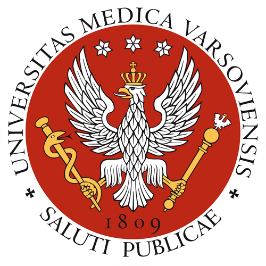 Sporządził- Jacek Mądry MetryczkaMetryczkaMetryczkaMetryczkaMetryczkaMetryczkaMetryczkaMetryczkaMetryczkaMetryczkaMetryczkaNazwa Wydziału:Nazwa Wydziału:Nazwa Wydziału:Nazwa Wydziału:Nazwa Wydziału:Wydział Nauki o ZdrowiuWydział Nauki o ZdrowiuWydział Nauki o ZdrowiuWydział Nauki o ZdrowiuWydział Nauki o ZdrowiuWydział Nauki o ZdrowiuProgram kształcenia (Kierunek studiów, poziom i profil kształcenia, forma studiów np.: Zdrowie publiczne I stopnia profil praktyczny, studia stacjonarne):Program kształcenia (Kierunek studiów, poziom i profil kształcenia, forma studiów np.: Zdrowie publiczne I stopnia profil praktyczny, studia stacjonarne):Program kształcenia (Kierunek studiów, poziom i profil kształcenia, forma studiów np.: Zdrowie publiczne I stopnia profil praktyczny, studia stacjonarne):Program kształcenia (Kierunek studiów, poziom i profil kształcenia, forma studiów np.: Zdrowie publiczne I stopnia profil praktyczny, studia stacjonarne):Program kształcenia (Kierunek studiów, poziom i profil kształcenia, forma studiów np.: Zdrowie publiczne I stopnia profil praktyczny, studia stacjonarne):Ratownictwo  Medyczne ,  studia stacjonarne pierwszego stopnia, profil praktyczny.Ratownictwo  Medyczne ,  studia stacjonarne pierwszego stopnia, profil praktyczny.Ratownictwo  Medyczne ,  studia stacjonarne pierwszego stopnia, profil praktyczny.Ratownictwo  Medyczne ,  studia stacjonarne pierwszego stopnia, profil praktyczny.Ratownictwo  Medyczne ,  studia stacjonarne pierwszego stopnia, profil praktyczny.Ratownictwo  Medyczne ,  studia stacjonarne pierwszego stopnia, profil praktyczny.Rok akademicki:Rok akademicki:Rok akademicki:Rok akademicki:Rok akademicki:2019/20202019/20202019/20202019/20202019/20202019/2020Nazwa modułu/ przedmiotu:Nazwa modułu/ przedmiotu:Nazwa modułu/ przedmiotu:Nazwa modułu/ przedmiotu:Nazwa modułu/ przedmiotu:NeurologiaNeurologiaNeurologiaNeurologiaNeurologiaNeurologiaKod przedmiotu:Kod przedmiotu:Kod przedmiotu:Kod przedmiotu:Kod przedmiotu:Jednostki prowadzące kształcenie:Jednostki prowadzące kształcenie:Jednostki prowadzące kształcenie:Jednostki prowadzące kształcenie:Jednostki prowadzące kształcenie:Klinika Neurologii WNoZKlinika Neurologii WNoZKlinika Neurologii WNoZKlinika Neurologii WNoZKlinika Neurologii WNoZKlinika Neurologii WNoZKierownik jednostki/jednostek:Kierownik jednostki/jednostek:Kierownik jednostki/jednostek:Kierownik jednostki/jednostek:Kierownik jednostki/jednostek:Prof. zw.dr hab. n. med.  Andrzej FriedmanProf. zw.dr hab. n. med.  Andrzej FriedmanProf. zw.dr hab. n. med.  Andrzej FriedmanProf. zw.dr hab. n. med.  Andrzej FriedmanProf. zw.dr hab. n. med.  Andrzej FriedmanProf. zw.dr hab. n. med.  Andrzej FriedmanRok studiów (rok, na którym realizowany jest przedmiot):Rok studiów (rok, na którym realizowany jest przedmiot):Rok studiów (rok, na którym realizowany jest przedmiot):Rok studiów (rok, na którym realizowany jest przedmiot):Rok studiów (rok, na którym realizowany jest przedmiot):III III III III III III Semestr studiów (semestr, na którym realizowany jest przedmiot):Semestr studiów (semestr, na którym realizowany jest przedmiot):Semestr studiów (semestr, na którym realizowany jest przedmiot):Semestr studiów (semestr, na którym realizowany jest przedmiot):Semestr studiów (semestr, na którym realizowany jest przedmiot):I-zimowyI-zimowyI-zimowyI-zimowyI-zimowyI-zimowyTyp modułu/przedmiotu (podstawowy, kierunkowy, fakultatywny):Typ modułu/przedmiotu (podstawowy, kierunkowy, fakultatywny):Typ modułu/przedmiotu (podstawowy, kierunkowy, fakultatywny):Typ modułu/przedmiotu (podstawowy, kierunkowy, fakultatywny):Typ modułu/przedmiotu (podstawowy, kierunkowy, fakultatywny):kierunkowykierunkowykierunkowykierunkowykierunkowykierunkowyOsoby prowadzące (imiona, nazwiska oraz stopnie naukowe wszystkich wykładowców prowadzących przedmiot):Osoby prowadzące (imiona, nazwiska oraz stopnie naukowe wszystkich wykładowców prowadzących przedmiot):Osoby prowadzące (imiona, nazwiska oraz stopnie naukowe wszystkich wykładowców prowadzących przedmiot):Osoby prowadzące (imiona, nazwiska oraz stopnie naukowe wszystkich wykładowców prowadzących przedmiot):Osoby prowadzące (imiona, nazwiska oraz stopnie naukowe wszystkich wykładowców prowadzących przedmiot):Dr hab. Dariusz Koziorowski, lekarz Jacek Mądryi, lekarz Łukasz  Milanowski, lekarz Justyna Dutkiewicz,  lekarz Piotr Alster, lekarz Stanisław Szlufik. Dr hab. Dariusz Koziorowski, lekarz Jacek Mądryi, lekarz Łukasz  Milanowski, lekarz Justyna Dutkiewicz,  lekarz Piotr Alster, lekarz Stanisław Szlufik. Dr hab. Dariusz Koziorowski, lekarz Jacek Mądryi, lekarz Łukasz  Milanowski, lekarz Justyna Dutkiewicz,  lekarz Piotr Alster, lekarz Stanisław Szlufik. Dr hab. Dariusz Koziorowski, lekarz Jacek Mądryi, lekarz Łukasz  Milanowski, lekarz Justyna Dutkiewicz,  lekarz Piotr Alster, lekarz Stanisław Szlufik. Dr hab. Dariusz Koziorowski, lekarz Jacek Mądryi, lekarz Łukasz  Milanowski, lekarz Justyna Dutkiewicz,  lekarz Piotr Alster, lekarz Stanisław Szlufik. Dr hab. Dariusz Koziorowski, lekarz Jacek Mądryi, lekarz Łukasz  Milanowski, lekarz Justyna Dutkiewicz,  lekarz Piotr Alster, lekarz Stanisław Szlufik. Erasmus TAK/NIE (czy przedmiot dostępny jest dla studentów w ramach programu Erasmus):Erasmus TAK/NIE (czy przedmiot dostępny jest dla studentów w ramach programu Erasmus):Erasmus TAK/NIE (czy przedmiot dostępny jest dla studentów w ramach programu Erasmus):Erasmus TAK/NIE (czy przedmiot dostępny jest dla studentów w ramach programu Erasmus):Erasmus TAK/NIE (czy przedmiot dostępny jest dla studentów w ramach programu Erasmus):TAKTAKTAKTAKTAKTAKOsoba odpowiedzialna za sylabus (osoba, do której należy zgłaszać uwagi dotyczące sylabusa):Osoba odpowiedzialna za sylabus (osoba, do której należy zgłaszać uwagi dotyczące sylabusa):Osoba odpowiedzialna za sylabus (osoba, do której należy zgłaszać uwagi dotyczące sylabusa):Osoba odpowiedzialna za sylabus (osoba, do której należy zgłaszać uwagi dotyczące sylabusa):Osoba odpowiedzialna za sylabus (osoba, do której należy zgłaszać uwagi dotyczące sylabusa):Lekarz Jacek MądryLekarz Jacek MądryLekarz Jacek MądryLekarz Jacek MądryLekarz Jacek MądryLekarz Jacek MądryLiczba punktów ECTS:Liczba punktów ECTS:Liczba punktów ECTS:Liczba punktów ECTS:Liczba punktów ECTS:222222Cele kształcenia  Cele kształcenia  Cele kształcenia  Cele kształcenia  Cele kształcenia  Cele kształcenia  Cele kształcenia  Cele kształcenia  Cele kształcenia  Cele kształcenia  Cele kształcenia  Zapoznanie się z patofizjologią, objawami klinicznymi, rozpoznawanem i powikłaniami wybranych schorzeń neurologicznych u człowieka dorosłego. Zwrócenie szczególnej uwagi na schorzenia neurologiczne , które mogą powodować zagrożenie życia dla chorego dorosłego. Omówienie zasad postepowania  ratownika medycznego z chorym w jego  domu  w wybranych schorzeniach neurlogicznych.Omówienie zasad rozpoznawania , leczenia i  ewentualnej rehabilitacji w wybranych schorzeniach neurologicznych. Omówienie przewlekłych, niektórych  chorób neurologicznych z wyszczególnieniem sytuacji, w których występują okresowe zaostrzenia i  może być  potrzebna pomoc ratownika medycznego. Zapoznanie się z patofizjologią, objawami klinicznymi, rozpoznawanem i powikłaniami wybranych schorzeń neurologicznych u człowieka dorosłego. Zwrócenie szczególnej uwagi na schorzenia neurologiczne , które mogą powodować zagrożenie życia dla chorego dorosłego. Omówienie zasad postepowania  ratownika medycznego z chorym w jego  domu  w wybranych schorzeniach neurlogicznych.Omówienie zasad rozpoznawania , leczenia i  ewentualnej rehabilitacji w wybranych schorzeniach neurologicznych. Omówienie przewlekłych, niektórych  chorób neurologicznych z wyszczególnieniem sytuacji, w których występują okresowe zaostrzenia i  może być  potrzebna pomoc ratownika medycznego. Zapoznanie się z patofizjologią, objawami klinicznymi, rozpoznawanem i powikłaniami wybranych schorzeń neurologicznych u człowieka dorosłego. Zwrócenie szczególnej uwagi na schorzenia neurologiczne , które mogą powodować zagrożenie życia dla chorego dorosłego. Omówienie zasad postepowania  ratownika medycznego z chorym w jego  domu  w wybranych schorzeniach neurlogicznych.Omówienie zasad rozpoznawania , leczenia i  ewentualnej rehabilitacji w wybranych schorzeniach neurologicznych. Omówienie przewlekłych, niektórych  chorób neurologicznych z wyszczególnieniem sytuacji, w których występują okresowe zaostrzenia i  może być  potrzebna pomoc ratownika medycznego. Zapoznanie się z patofizjologią, objawami klinicznymi, rozpoznawanem i powikłaniami wybranych schorzeń neurologicznych u człowieka dorosłego. Zwrócenie szczególnej uwagi na schorzenia neurologiczne , które mogą powodować zagrożenie życia dla chorego dorosłego. Omówienie zasad postepowania  ratownika medycznego z chorym w jego  domu  w wybranych schorzeniach neurlogicznych.Omówienie zasad rozpoznawania , leczenia i  ewentualnej rehabilitacji w wybranych schorzeniach neurologicznych. Omówienie przewlekłych, niektórych  chorób neurologicznych z wyszczególnieniem sytuacji, w których występują okresowe zaostrzenia i  może być  potrzebna pomoc ratownika medycznego. Zapoznanie się z patofizjologią, objawami klinicznymi, rozpoznawanem i powikłaniami wybranych schorzeń neurologicznych u człowieka dorosłego. Zwrócenie szczególnej uwagi na schorzenia neurologiczne , które mogą powodować zagrożenie życia dla chorego dorosłego. Omówienie zasad postepowania  ratownika medycznego z chorym w jego  domu  w wybranych schorzeniach neurlogicznych.Omówienie zasad rozpoznawania , leczenia i  ewentualnej rehabilitacji w wybranych schorzeniach neurologicznych. Omówienie przewlekłych, niektórych  chorób neurologicznych z wyszczególnieniem sytuacji, w których występują okresowe zaostrzenia i  może być  potrzebna pomoc ratownika medycznego. Zapoznanie się z patofizjologią, objawami klinicznymi, rozpoznawanem i powikłaniami wybranych schorzeń neurologicznych u człowieka dorosłego. Zwrócenie szczególnej uwagi na schorzenia neurologiczne , które mogą powodować zagrożenie życia dla chorego dorosłego. Omówienie zasad postepowania  ratownika medycznego z chorym w jego  domu  w wybranych schorzeniach neurlogicznych.Omówienie zasad rozpoznawania , leczenia i  ewentualnej rehabilitacji w wybranych schorzeniach neurologicznych. Omówienie przewlekłych, niektórych  chorób neurologicznych z wyszczególnieniem sytuacji, w których występują okresowe zaostrzenia i  może być  potrzebna pomoc ratownika medycznego. Zapoznanie się z patofizjologią, objawami klinicznymi, rozpoznawanem i powikłaniami wybranych schorzeń neurologicznych u człowieka dorosłego. Zwrócenie szczególnej uwagi na schorzenia neurologiczne , które mogą powodować zagrożenie życia dla chorego dorosłego. Omówienie zasad postepowania  ratownika medycznego z chorym w jego  domu  w wybranych schorzeniach neurlogicznych.Omówienie zasad rozpoznawania , leczenia i  ewentualnej rehabilitacji w wybranych schorzeniach neurologicznych. Omówienie przewlekłych, niektórych  chorób neurologicznych z wyszczególnieniem sytuacji, w których występują okresowe zaostrzenia i  może być  potrzebna pomoc ratownika medycznego. Zapoznanie się z patofizjologią, objawami klinicznymi, rozpoznawanem i powikłaniami wybranych schorzeń neurologicznych u człowieka dorosłego. Zwrócenie szczególnej uwagi na schorzenia neurologiczne , które mogą powodować zagrożenie życia dla chorego dorosłego. Omówienie zasad postepowania  ratownika medycznego z chorym w jego  domu  w wybranych schorzeniach neurlogicznych.Omówienie zasad rozpoznawania , leczenia i  ewentualnej rehabilitacji w wybranych schorzeniach neurologicznych. Omówienie przewlekłych, niektórych  chorób neurologicznych z wyszczególnieniem sytuacji, w których występują okresowe zaostrzenia i  może być  potrzebna pomoc ratownika medycznego. Zapoznanie się z patofizjologią, objawami klinicznymi, rozpoznawanem i powikłaniami wybranych schorzeń neurologicznych u człowieka dorosłego. Zwrócenie szczególnej uwagi na schorzenia neurologiczne , które mogą powodować zagrożenie życia dla chorego dorosłego. Omówienie zasad postepowania  ratownika medycznego z chorym w jego  domu  w wybranych schorzeniach neurlogicznych.Omówienie zasad rozpoznawania , leczenia i  ewentualnej rehabilitacji w wybranych schorzeniach neurologicznych. Omówienie przewlekłych, niektórych  chorób neurologicznych z wyszczególnieniem sytuacji, w których występują okresowe zaostrzenia i  może być  potrzebna pomoc ratownika medycznego. Zapoznanie się z patofizjologią, objawami klinicznymi, rozpoznawanem i powikłaniami wybranych schorzeń neurologicznych u człowieka dorosłego. Zwrócenie szczególnej uwagi na schorzenia neurologiczne , które mogą powodować zagrożenie życia dla chorego dorosłego. Omówienie zasad postepowania  ratownika medycznego z chorym w jego  domu  w wybranych schorzeniach neurlogicznych.Omówienie zasad rozpoznawania , leczenia i  ewentualnej rehabilitacji w wybranych schorzeniach neurologicznych. Omówienie przewlekłych, niektórych  chorób neurologicznych z wyszczególnieniem sytuacji, w których występują okresowe zaostrzenia i  może być  potrzebna pomoc ratownika medycznego. Zapoznanie się z patofizjologią, objawami klinicznymi, rozpoznawanem i powikłaniami wybranych schorzeń neurologicznych u człowieka dorosłego. Zwrócenie szczególnej uwagi na schorzenia neurologiczne , które mogą powodować zagrożenie życia dla chorego dorosłego. Omówienie zasad postepowania  ratownika medycznego z chorym w jego  domu  w wybranych schorzeniach neurlogicznych.Omówienie zasad rozpoznawania , leczenia i  ewentualnej rehabilitacji w wybranych schorzeniach neurologicznych. Omówienie przewlekłych, niektórych  chorób neurologicznych z wyszczególnieniem sytuacji, w których występują okresowe zaostrzenia i  może być  potrzebna pomoc ratownika medycznego. Wymagania wstępne Wymagania wstępne Wymagania wstępne Wymagania wstępne Wymagania wstępne Wymagania wstępne Wymagania wstępne Wymagania wstępne Wymagania wstępne Wymagania wstępne Wymagania wstępne Student posiada wiedzę z zakresu anatomii i  fizjologii człowieka,Student zna i potrafi zdefiniować najczęstsze choroby neurologiczne u człowieka dorosłego,Student posiada umiejętność komunikacji interpersonalnej, szczególnie szczególnie z osobami z zaburzeniami poznawczymi i lękowo-depresyjnymi, które często występują u pacjentów neurologicznych,Student posiada wiedzę z zakresu postępowania z pacjentami w ostrych stanach zagrożenia życia. Student posiada wiedzę z zakresu anatomii i  fizjologii człowieka,Student zna i potrafi zdefiniować najczęstsze choroby neurologiczne u człowieka dorosłego,Student posiada umiejętność komunikacji interpersonalnej, szczególnie szczególnie z osobami z zaburzeniami poznawczymi i lękowo-depresyjnymi, które często występują u pacjentów neurologicznych,Student posiada wiedzę z zakresu postępowania z pacjentami w ostrych stanach zagrożenia życia. Student posiada wiedzę z zakresu anatomii i  fizjologii człowieka,Student zna i potrafi zdefiniować najczęstsze choroby neurologiczne u człowieka dorosłego,Student posiada umiejętność komunikacji interpersonalnej, szczególnie szczególnie z osobami z zaburzeniami poznawczymi i lękowo-depresyjnymi, które często występują u pacjentów neurologicznych,Student posiada wiedzę z zakresu postępowania z pacjentami w ostrych stanach zagrożenia życia. Student posiada wiedzę z zakresu anatomii i  fizjologii człowieka,Student zna i potrafi zdefiniować najczęstsze choroby neurologiczne u człowieka dorosłego,Student posiada umiejętność komunikacji interpersonalnej, szczególnie szczególnie z osobami z zaburzeniami poznawczymi i lękowo-depresyjnymi, które często występują u pacjentów neurologicznych,Student posiada wiedzę z zakresu postępowania z pacjentami w ostrych stanach zagrożenia życia. Student posiada wiedzę z zakresu anatomii i  fizjologii człowieka,Student zna i potrafi zdefiniować najczęstsze choroby neurologiczne u człowieka dorosłego,Student posiada umiejętność komunikacji interpersonalnej, szczególnie szczególnie z osobami z zaburzeniami poznawczymi i lękowo-depresyjnymi, które często występują u pacjentów neurologicznych,Student posiada wiedzę z zakresu postępowania z pacjentami w ostrych stanach zagrożenia życia. Student posiada wiedzę z zakresu anatomii i  fizjologii człowieka,Student zna i potrafi zdefiniować najczęstsze choroby neurologiczne u człowieka dorosłego,Student posiada umiejętność komunikacji interpersonalnej, szczególnie szczególnie z osobami z zaburzeniami poznawczymi i lękowo-depresyjnymi, które często występują u pacjentów neurologicznych,Student posiada wiedzę z zakresu postępowania z pacjentami w ostrych stanach zagrożenia życia. Student posiada wiedzę z zakresu anatomii i  fizjologii człowieka,Student zna i potrafi zdefiniować najczęstsze choroby neurologiczne u człowieka dorosłego,Student posiada umiejętność komunikacji interpersonalnej, szczególnie szczególnie z osobami z zaburzeniami poznawczymi i lękowo-depresyjnymi, które często występują u pacjentów neurologicznych,Student posiada wiedzę z zakresu postępowania z pacjentami w ostrych stanach zagrożenia życia. Student posiada wiedzę z zakresu anatomii i  fizjologii człowieka,Student zna i potrafi zdefiniować najczęstsze choroby neurologiczne u człowieka dorosłego,Student posiada umiejętność komunikacji interpersonalnej, szczególnie szczególnie z osobami z zaburzeniami poznawczymi i lękowo-depresyjnymi, które często występują u pacjentów neurologicznych,Student posiada wiedzę z zakresu postępowania z pacjentami w ostrych stanach zagrożenia życia. Student posiada wiedzę z zakresu anatomii i  fizjologii człowieka,Student zna i potrafi zdefiniować najczęstsze choroby neurologiczne u człowieka dorosłego,Student posiada umiejętność komunikacji interpersonalnej, szczególnie szczególnie z osobami z zaburzeniami poznawczymi i lękowo-depresyjnymi, które często występują u pacjentów neurologicznych,Student posiada wiedzę z zakresu postępowania z pacjentami w ostrych stanach zagrożenia życia. Student posiada wiedzę z zakresu anatomii i  fizjologii człowieka,Student zna i potrafi zdefiniować najczęstsze choroby neurologiczne u człowieka dorosłego,Student posiada umiejętność komunikacji interpersonalnej, szczególnie szczególnie z osobami z zaburzeniami poznawczymi i lękowo-depresyjnymi, które często występują u pacjentów neurologicznych,Student posiada wiedzę z zakresu postępowania z pacjentami w ostrych stanach zagrożenia życia. Student posiada wiedzę z zakresu anatomii i  fizjologii człowieka,Student zna i potrafi zdefiniować najczęstsze choroby neurologiczne u człowieka dorosłego,Student posiada umiejętność komunikacji interpersonalnej, szczególnie szczególnie z osobami z zaburzeniami poznawczymi i lękowo-depresyjnymi, które często występują u pacjentów neurologicznych,Student posiada wiedzę z zakresu postępowania z pacjentami w ostrych stanach zagrożenia życia. Przedmiotowe efekty kształceniaPrzedmiotowe efekty kształceniaPrzedmiotowe efekty kształceniaPrzedmiotowe efekty kształceniaPrzedmiotowe efekty kształceniaPrzedmiotowe efekty kształceniaPrzedmiotowe efekty kształceniaPrzedmiotowe efekty kształceniaPrzedmiotowe efekty kształceniaPrzedmiotowe efekty kształceniaPrzedmiotowe efekty kształceniaLista efektów kształceniaLista efektów kształceniaLista efektów kształceniaLista efektów kształceniaLista efektów kształceniaLista efektów kształceniaLista efektów kształceniaLista efektów kształceniaLista efektów kształceniaLista efektów kształceniaLista efektów kształceniaSymbolSymbolOpisOpisOpisOpisOpisOdniesienie do efektu kierunkowego Odniesienie do efektu kierunkowego Odniesienie do efektu kierunkowego Odniesienie do efektu kierunkowego (kod przedmiotu)_ (numer efektu oraz jego kategoria W-wiedza, 
U-umiejętności, 
K-kompetencje)(kod przedmiotu)_ (numer efektu oraz jego kategoria W-wiedza, 
U-umiejętności, 
K-kompetencje)Absolwent uzyskuje  wiedzę , umiejętność i kompetencje  w zakresie.Absolwent uzyskuje  wiedzę , umiejętność i kompetencje  w zakresie.Absolwent uzyskuje  wiedzę , umiejętność i kompetencje  w zakresie.Absolwent uzyskuje  wiedzę , umiejętność i kompetencje  w zakresie.Absolwent uzyskuje  wiedzę , umiejętność i kompetencje  w zakresie.WWRozumie problemy wynikające z niepełnosprawności, kalectwa i choroby przewlekłej.Zna i rozumie mechanizmy prowadzące do nagłych zagrożeń zdrowia i życia z uwzglednieniem chorób neurologicznych.Zna mechanizmy wywołujące, objawy i skutki stresu.Zna zasady promocji zdrowia, właściwego odżywiania i zdrowego stylu życia w szczególności dotyczacej profilaktyki przeciwudarowej.Zna objawy, przebieg i sposoby postępowania w określonych stanach klinicznych w wybranych chorobach neurologicznych.Zna podstawowe mechanizmy działania leków stosowanych w schorzeniach neurologicznych.Rozumie problemy wynikające z niepełnosprawności, kalectwa i choroby przewlekłej.Zna i rozumie mechanizmy prowadzące do nagłych zagrożeń zdrowia i życia z uwzglednieniem chorób neurologicznych.Zna mechanizmy wywołujące, objawy i skutki stresu.Zna zasady promocji zdrowia, właściwego odżywiania i zdrowego stylu życia w szczególności dotyczacej profilaktyki przeciwudarowej.Zna objawy, przebieg i sposoby postępowania w określonych stanach klinicznych w wybranych chorobach neurologicznych.Zna podstawowe mechanizmy działania leków stosowanych w schorzeniach neurologicznych.Rozumie problemy wynikające z niepełnosprawności, kalectwa i choroby przewlekłej.Zna i rozumie mechanizmy prowadzące do nagłych zagrożeń zdrowia i życia z uwzglednieniem chorób neurologicznych.Zna mechanizmy wywołujące, objawy i skutki stresu.Zna zasady promocji zdrowia, właściwego odżywiania i zdrowego stylu życia w szczególności dotyczacej profilaktyki przeciwudarowej.Zna objawy, przebieg i sposoby postępowania w określonych stanach klinicznych w wybranych chorobach neurologicznych.Zna podstawowe mechanizmy działania leków stosowanych w schorzeniach neurologicznych.Rozumie problemy wynikające z niepełnosprawności, kalectwa i choroby przewlekłej.Zna i rozumie mechanizmy prowadzące do nagłych zagrożeń zdrowia i życia z uwzglednieniem chorób neurologicznych.Zna mechanizmy wywołujące, objawy i skutki stresu.Zna zasady promocji zdrowia, właściwego odżywiania i zdrowego stylu życia w szczególności dotyczacej profilaktyki przeciwudarowej.Zna objawy, przebieg i sposoby postępowania w określonych stanach klinicznych w wybranych chorobach neurologicznych.Zna podstawowe mechanizmy działania leków stosowanych w schorzeniach neurologicznych.Rozumie problemy wynikające z niepełnosprawności, kalectwa i choroby przewlekłej.Zna i rozumie mechanizmy prowadzące do nagłych zagrożeń zdrowia i życia z uwzglednieniem chorób neurologicznych.Zna mechanizmy wywołujące, objawy i skutki stresu.Zna zasady promocji zdrowia, właściwego odżywiania i zdrowego stylu życia w szczególności dotyczacej profilaktyki przeciwudarowej.Zna objawy, przebieg i sposoby postępowania w określonych stanach klinicznych w wybranych chorobach neurologicznych.Zna podstawowe mechanizmy działania leków stosowanych w schorzeniach neurologicznych.                  K_ W 05                                      K_W 09K_W 18K_W 16K_W 10K_W 11                  K_ W 05                                      K_W 09K_W 18K_W 16K_W 10K_W 11                  K_ W 05                                      K_W 09K_W 18K_W 16K_W 10K_W 11                  K_ W 05                                      K_W 09K_W 18K_W 16K_W 10K_W 11UKUK1.Potrafi skutecznie komunikować się z pacjentem neurologicznym, jego rodziną (opiekunem), świadkiem zdarzenia .2.Potrafi przeprowadzić wywiad z pacjentem neurologicznym, jego rodziną, świadkiem zdarzenia Rutynowo stosuje odpowiednie techniki do przenoszenia pacjenta oraz wykorzystuje sprzęt pomocniczy.3. Potrafi wyjaśnić pacjentowi istotę jego dolegliwości i uzasadnić decyzję o sposobie dalszego postępowania4.Potrafi skutecznie komunikować się ze współpracownikami i innymi pracownikami ochrony zdrowia 5.Potrafi rozpoznać stany nagłego zagrożenia zdrowotnego 6.Zna zasady postępowania adekwatne do rozpoznanego stanu nagłego zagrożenia zdrowotnego.7.Komunikuje się z osobami niepełnosprawnymi (szczególnie z niepełnosprawnością wieloraką-np.pacjent z zespołem otepiennym z cechami afazji, z niedowładem połowiczym  po przebytych udarach mózgu).8..Potrafi ocenić stan świadomości pacjenta9.Posiada umiejętność układania pacjenta w pozycji właściwej dla rodzaju schorzenia lub odniesionych obrażeń ciałaPosiada świadomość własnych ograniczeń- np. zdaje sobie sprawę, że w przypadku podejrzenia przewlekłej choroby neurologicznej takiego chorego trzeba odpowiednio pokierować.Posiada umiejętność działania w warunkach stresu i niepewności –np.zdaje sobie sprawę, że nagłe zachorowanie z wystąpieniem zaburzeń świadomości sprawia zarówno trudności diagnostyczne jak i budzi niepokój rodziny chorego. 1.Potrafi skutecznie komunikować się z pacjentem neurologicznym, jego rodziną (opiekunem), świadkiem zdarzenia .2.Potrafi przeprowadzić wywiad z pacjentem neurologicznym, jego rodziną, świadkiem zdarzenia Rutynowo stosuje odpowiednie techniki do przenoszenia pacjenta oraz wykorzystuje sprzęt pomocniczy.3. Potrafi wyjaśnić pacjentowi istotę jego dolegliwości i uzasadnić decyzję o sposobie dalszego postępowania4.Potrafi skutecznie komunikować się ze współpracownikami i innymi pracownikami ochrony zdrowia 5.Potrafi rozpoznać stany nagłego zagrożenia zdrowotnego 6.Zna zasady postępowania adekwatne do rozpoznanego stanu nagłego zagrożenia zdrowotnego.7.Komunikuje się z osobami niepełnosprawnymi (szczególnie z niepełnosprawnością wieloraką-np.pacjent z zespołem otepiennym z cechami afazji, z niedowładem połowiczym  po przebytych udarach mózgu).8..Potrafi ocenić stan świadomości pacjenta9.Posiada umiejętność układania pacjenta w pozycji właściwej dla rodzaju schorzenia lub odniesionych obrażeń ciałaPosiada świadomość własnych ograniczeń- np. zdaje sobie sprawę, że w przypadku podejrzenia przewlekłej choroby neurologicznej takiego chorego trzeba odpowiednio pokierować.Posiada umiejętność działania w warunkach stresu i niepewności –np.zdaje sobie sprawę, że nagłe zachorowanie z wystąpieniem zaburzeń świadomości sprawia zarówno trudności diagnostyczne jak i budzi niepokój rodziny chorego. 1.Potrafi skutecznie komunikować się z pacjentem neurologicznym, jego rodziną (opiekunem), świadkiem zdarzenia .2.Potrafi przeprowadzić wywiad z pacjentem neurologicznym, jego rodziną, świadkiem zdarzenia Rutynowo stosuje odpowiednie techniki do przenoszenia pacjenta oraz wykorzystuje sprzęt pomocniczy.3. Potrafi wyjaśnić pacjentowi istotę jego dolegliwości i uzasadnić decyzję o sposobie dalszego postępowania4.Potrafi skutecznie komunikować się ze współpracownikami i innymi pracownikami ochrony zdrowia 5.Potrafi rozpoznać stany nagłego zagrożenia zdrowotnego 6.Zna zasady postępowania adekwatne do rozpoznanego stanu nagłego zagrożenia zdrowotnego.7.Komunikuje się z osobami niepełnosprawnymi (szczególnie z niepełnosprawnością wieloraką-np.pacjent z zespołem otepiennym z cechami afazji, z niedowładem połowiczym  po przebytych udarach mózgu).8..Potrafi ocenić stan świadomości pacjenta9.Posiada umiejętność układania pacjenta w pozycji właściwej dla rodzaju schorzenia lub odniesionych obrażeń ciałaPosiada świadomość własnych ograniczeń- np. zdaje sobie sprawę, że w przypadku podejrzenia przewlekłej choroby neurologicznej takiego chorego trzeba odpowiednio pokierować.Posiada umiejętność działania w warunkach stresu i niepewności –np.zdaje sobie sprawę, że nagłe zachorowanie z wystąpieniem zaburzeń świadomości sprawia zarówno trudności diagnostyczne jak i budzi niepokój rodziny chorego. 1.Potrafi skutecznie komunikować się z pacjentem neurologicznym, jego rodziną (opiekunem), świadkiem zdarzenia .2.Potrafi przeprowadzić wywiad z pacjentem neurologicznym, jego rodziną, świadkiem zdarzenia Rutynowo stosuje odpowiednie techniki do przenoszenia pacjenta oraz wykorzystuje sprzęt pomocniczy.3. Potrafi wyjaśnić pacjentowi istotę jego dolegliwości i uzasadnić decyzję o sposobie dalszego postępowania4.Potrafi skutecznie komunikować się ze współpracownikami i innymi pracownikami ochrony zdrowia 5.Potrafi rozpoznać stany nagłego zagrożenia zdrowotnego 6.Zna zasady postępowania adekwatne do rozpoznanego stanu nagłego zagrożenia zdrowotnego.7.Komunikuje się z osobami niepełnosprawnymi (szczególnie z niepełnosprawnością wieloraką-np.pacjent z zespołem otepiennym z cechami afazji, z niedowładem połowiczym  po przebytych udarach mózgu).8..Potrafi ocenić stan świadomości pacjenta9.Posiada umiejętność układania pacjenta w pozycji właściwej dla rodzaju schorzenia lub odniesionych obrażeń ciałaPosiada świadomość własnych ograniczeń- np. zdaje sobie sprawę, że w przypadku podejrzenia przewlekłej choroby neurologicznej takiego chorego trzeba odpowiednio pokierować.Posiada umiejętność działania w warunkach stresu i niepewności –np.zdaje sobie sprawę, że nagłe zachorowanie z wystąpieniem zaburzeń świadomości sprawia zarówno trudności diagnostyczne jak i budzi niepokój rodziny chorego. 1.Potrafi skutecznie komunikować się z pacjentem neurologicznym, jego rodziną (opiekunem), świadkiem zdarzenia .2.Potrafi przeprowadzić wywiad z pacjentem neurologicznym, jego rodziną, świadkiem zdarzenia Rutynowo stosuje odpowiednie techniki do przenoszenia pacjenta oraz wykorzystuje sprzęt pomocniczy.3. Potrafi wyjaśnić pacjentowi istotę jego dolegliwości i uzasadnić decyzję o sposobie dalszego postępowania4.Potrafi skutecznie komunikować się ze współpracownikami i innymi pracownikami ochrony zdrowia 5.Potrafi rozpoznać stany nagłego zagrożenia zdrowotnego 6.Zna zasady postępowania adekwatne do rozpoznanego stanu nagłego zagrożenia zdrowotnego.7.Komunikuje się z osobami niepełnosprawnymi (szczególnie z niepełnosprawnością wieloraką-np.pacjent z zespołem otepiennym z cechami afazji, z niedowładem połowiczym  po przebytych udarach mózgu).8..Potrafi ocenić stan świadomości pacjenta9.Posiada umiejętność układania pacjenta w pozycji właściwej dla rodzaju schorzenia lub odniesionych obrażeń ciałaPosiada świadomość własnych ograniczeń- np. zdaje sobie sprawę, że w przypadku podejrzenia przewlekłej choroby neurologicznej takiego chorego trzeba odpowiednio pokierować.Posiada umiejętność działania w warunkach stresu i niepewności –np.zdaje sobie sprawę, że nagłe zachorowanie z wystąpieniem zaburzeń świadomości sprawia zarówno trudności diagnostyczne jak i budzi niepokój rodziny chorego. K_U 01K_U 02K_U 03K_U 04                   K_U 06                   K_U 07                    K_U 08                    K_ U 11                     K_U 12                    K_ K 01                    K_K  02        K_U 01K_U 02K_U 03K_U 04                   K_U 06                   K_U 07                    K_U 08                    K_ U 11                     K_U 12                    K_ K 01                    K_K  02        K_U 01K_U 02K_U 03K_U 04                   K_U 06                   K_U 07                    K_U 08                    K_ U 11                     K_U 12                    K_ K 01                    K_K  02        K_U 01K_U 02K_U 03K_U 04                   K_U 06                   K_U 07                    K_U 08                    K_ U 11                     K_U 12                    K_ K 01                    K_K  02        Formy prowadzonych zajęćFormy prowadzonych zajęćFormy prowadzonych zajęćFormy prowadzonych zajęćFormy prowadzonych zajęćFormy prowadzonych zajęćFormy prowadzonych zajęćFormy prowadzonych zajęćFormy prowadzonych zajęćFormy prowadzonych zajęćFormy prowadzonych zajęćFormaFormaFormaLiczba godzinLiczba godzinLiczba godzinLiczba grupLiczba grupLiczba grupMinimalna liczba osób 
w grupieMinimalna liczba osób 
w grupieWykładWykładWykład1010104-64-64-6SeminariumSeminariumSeminariumĆwiczeniaĆwiczeniaĆwiczenia303030111Tematy zajęć i treści kształceniaTematy zajęć i treści kształceniaTematy zajęć i treści kształceniaTematy zajęć i treści kształceniaTematy zajęć i treści kształceniaTematy zajęć i treści kształceniaTematy zajęć i treści kształceniaTematy zajęć i treści kształceniaTematy zajęć i treści kształceniaTematy zajęć i treści kształceniaTematy zajęć i treści kształceniaW1 – Udar mózgu i rdzenia szyjnego  jako stan zagrożenia życia.     Treści kształcenia: T1- Etiologia udarów mózgu; T2- Podział udarów mózgu na niedokrwienny, krwotoczny,krwotok podpajęczy oraz udar żylny ; T3- Omówienie w podstawowym zakresie unaczynienia mózgu i rdzenia szyjnego; T4- Czynniki ryzyka poszczególnych udarów mózgu; T5- Postępowanie z pacjentem z udarem mózgu i rdzenia szyjnego ; T6- Omówienie zasad trombolizy.W2- Chory nieprzytomny. Treści Kształcenia: T7-Anatomia i pojęcie stanu świadomości. T8- Ilościowe zaburzenia świadomości. T9- Jakościowe zaburzenia świadomości.T10-Przyczyny zaburzeń świadomości. T11-Badanie chorego nieprzytomnego ze szczególnym uwzględneniem oceny żrenic.W3-Niewydolnośc oddechowa w schorzeniach neurologicznych. Treści kształcenia: T12-Anatomia ośrodka oddechowego. T13-Podział i charakterystyka niewydolności oddechowej. T14- Postępowanie z chorym niewydolnym oddechowo.W4-Urazy mózgu i rdzenia kręgowego. Neuroinfekcje. Treści Kształcenia:T15- Klasyfikacja uraz czaszkowow-mózgowych. T16-Klasyfikacja urazów kręgosłupa i rdzenia  T17-Rodzaje krwiaków pourazowych.T18-Trwałe następstwa urazów mózgu i rdzenia.W5- Schorzenia napadowe w neurologii. Treści kształcenia:T18- Bóle głowy samoistne. Klasyfikacja. T19- Przyczyny napadów padaczkowych. T20- Najczęstsze rodzaje napadów padaczkowych. T21- Wybrane napady padaczkowe w przewlekłych chorobach neurodegeneracyjnych.Ćwiczenie 1 – Anatomia układu nerwowego.Omówienie podziału na ośrodkowy, obwodowy i wegetatywny układ nerwowy. T22Cwiczenie 2- Klasyfikacja udarów mózgu. Zaburzenia mowy w udarach mózgu. Postępowanie z chorymi z udarami mózgu.T23  Zajęcia praktyczne- zapoznanie się  z  Pododziałem Intensywnej Opieki Neuurologicznej.T24  Badanie neurologiczne chorego z udarem mózgu.T25.Cwiczenie 3-Omówienie postępowania z chorym po urazie czaszkowo-mózgowym i urazie kręgosłupa z urazem rdzenia.Zwrócenie uwagi i omówienie trwałych następstw urazu mózgu i rdzenia. T26.Ćwiczenie 4- Omówienie przyczyn, podziału i  objawów klinicznych stwardnienia rozsianego. Wyszczególnienie postaci przebiegajacej z rzutami i okresami remisji.  T27  Zajęcia praktyczne- zapozananie się z pracą neurologa Szpitalnym Oddziale Ratunkowym. Badanie neurologiczne – w tym badanie odruchów pniowych- pacjenta po urazie czaszkowo-mózgowym lub badanie pacjenta po  urazie rdzenia. T28 Badanie neurologiczne pacjenta ze stwardnieniem rozsianym T29Ćwiczenie 5 – Przyczyny i podział zaburzeń świadomości –dość szczególowe omówienie. Zwrócenie uwagi jakie zagrożenia dla chorego wypływaja ze stanu zaburzeń świadomości.  T30Ćwiczenie 6 – Omówienie podstawowych przyczyn i podziału otępień.Zaburzenia zachowania pacjentów z zespołami otepiennymi.Zasady komunikowania się z pacjentami z zespołami otepiennymi.  T31 Zajęcia praktyczne-próba  zebrania wywiadu i badania neurologicznego pacjenta z zespołem otepiennym. Badanie neurologiczne chorego  nieprzytomnego ze szczególnym uwzgledniem badania odruchów z pnia mózgu i stanu źrenic.T32Ćwiczenie 7- Omówienie chorób neurologicznych, które mogą powodować niewydolność oddechową. Rozpoznawanie tych chorób w stadium początkowym – rola ratownika medycznego. T33Ćwiczenie 8- Przyczyny niewydolności oddechowej. Omówienie poszczególnych patologicznych oddechów występujących w niewydolnosci oddechowej. T34 Zajęcia praktyczne-badanie chorego z niewydolnością oddechową, u którego jest stosowana tlenoterapia bierna. Badanie chorego z niewydolności a oddechową, który ma zastosowaną respiratoterapię.T35Ćwiczenie 9-Omówienie bólów głowy objawowych. Zwrócenie uwagi na choroby, w których wystepują bóle głowy z objawami oponowymi. T36Cwiczenie 10- Klasyfikacja napadów padaczkowych. Omówienie drgawkowego i niedrgawkowego stanu padaczkowego. Napady rzekomopadaczkowe.T-37 Psychogenne zaburzenia w neurologii.  Zajęcia praktyczne- badanie chorego z objawami oponowymi. Pokazanie pracy aparatu przyłózkowego EEG.T38W1 – Udar mózgu i rdzenia szyjnego  jako stan zagrożenia życia.     Treści kształcenia: T1- Etiologia udarów mózgu; T2- Podział udarów mózgu na niedokrwienny, krwotoczny,krwotok podpajęczy oraz udar żylny ; T3- Omówienie w podstawowym zakresie unaczynienia mózgu i rdzenia szyjnego; T4- Czynniki ryzyka poszczególnych udarów mózgu; T5- Postępowanie z pacjentem z udarem mózgu i rdzenia szyjnego ; T6- Omówienie zasad trombolizy.W2- Chory nieprzytomny. Treści Kształcenia: T7-Anatomia i pojęcie stanu świadomości. T8- Ilościowe zaburzenia świadomości. T9- Jakościowe zaburzenia świadomości.T10-Przyczyny zaburzeń świadomości. T11-Badanie chorego nieprzytomnego ze szczególnym uwzględneniem oceny żrenic.W3-Niewydolnośc oddechowa w schorzeniach neurologicznych. Treści kształcenia: T12-Anatomia ośrodka oddechowego. T13-Podział i charakterystyka niewydolności oddechowej. T14- Postępowanie z chorym niewydolnym oddechowo.W4-Urazy mózgu i rdzenia kręgowego. Neuroinfekcje. Treści Kształcenia:T15- Klasyfikacja uraz czaszkowow-mózgowych. T16-Klasyfikacja urazów kręgosłupa i rdzenia  T17-Rodzaje krwiaków pourazowych.T18-Trwałe następstwa urazów mózgu i rdzenia.W5- Schorzenia napadowe w neurologii. Treści kształcenia:T18- Bóle głowy samoistne. Klasyfikacja. T19- Przyczyny napadów padaczkowych. T20- Najczęstsze rodzaje napadów padaczkowych. T21- Wybrane napady padaczkowe w przewlekłych chorobach neurodegeneracyjnych.Ćwiczenie 1 – Anatomia układu nerwowego.Omówienie podziału na ośrodkowy, obwodowy i wegetatywny układ nerwowy. T22Cwiczenie 2- Klasyfikacja udarów mózgu. Zaburzenia mowy w udarach mózgu. Postępowanie z chorymi z udarami mózgu.T23  Zajęcia praktyczne- zapoznanie się  z  Pododziałem Intensywnej Opieki Neuurologicznej.T24  Badanie neurologiczne chorego z udarem mózgu.T25.Cwiczenie 3-Omówienie postępowania z chorym po urazie czaszkowo-mózgowym i urazie kręgosłupa z urazem rdzenia.Zwrócenie uwagi i omówienie trwałych następstw urazu mózgu i rdzenia. T26.Ćwiczenie 4- Omówienie przyczyn, podziału i  objawów klinicznych stwardnienia rozsianego. Wyszczególnienie postaci przebiegajacej z rzutami i okresami remisji.  T27  Zajęcia praktyczne- zapozananie się z pracą neurologa Szpitalnym Oddziale Ratunkowym. Badanie neurologiczne – w tym badanie odruchów pniowych- pacjenta po urazie czaszkowo-mózgowym lub badanie pacjenta po  urazie rdzenia. T28 Badanie neurologiczne pacjenta ze stwardnieniem rozsianym T29Ćwiczenie 5 – Przyczyny i podział zaburzeń świadomości –dość szczególowe omówienie. Zwrócenie uwagi jakie zagrożenia dla chorego wypływaja ze stanu zaburzeń świadomości.  T30Ćwiczenie 6 – Omówienie podstawowych przyczyn i podziału otępień.Zaburzenia zachowania pacjentów z zespołami otepiennymi.Zasady komunikowania się z pacjentami z zespołami otepiennymi.  T31 Zajęcia praktyczne-próba  zebrania wywiadu i badania neurologicznego pacjenta z zespołem otepiennym. Badanie neurologiczne chorego  nieprzytomnego ze szczególnym uwzgledniem badania odruchów z pnia mózgu i stanu źrenic.T32Ćwiczenie 7- Omówienie chorób neurologicznych, które mogą powodować niewydolność oddechową. Rozpoznawanie tych chorób w stadium początkowym – rola ratownika medycznego. T33Ćwiczenie 8- Przyczyny niewydolności oddechowej. Omówienie poszczególnych patologicznych oddechów występujących w niewydolnosci oddechowej. T34 Zajęcia praktyczne-badanie chorego z niewydolnością oddechową, u którego jest stosowana tlenoterapia bierna. Badanie chorego z niewydolności a oddechową, który ma zastosowaną respiratoterapię.T35Ćwiczenie 9-Omówienie bólów głowy objawowych. Zwrócenie uwagi na choroby, w których wystepują bóle głowy z objawami oponowymi. T36Cwiczenie 10- Klasyfikacja napadów padaczkowych. Omówienie drgawkowego i niedrgawkowego stanu padaczkowego. Napady rzekomopadaczkowe.T-37 Psychogenne zaburzenia w neurologii.  Zajęcia praktyczne- badanie chorego z objawami oponowymi. Pokazanie pracy aparatu przyłózkowego EEG.T38W1 – Udar mózgu i rdzenia szyjnego  jako stan zagrożenia życia.     Treści kształcenia: T1- Etiologia udarów mózgu; T2- Podział udarów mózgu na niedokrwienny, krwotoczny,krwotok podpajęczy oraz udar żylny ; T3- Omówienie w podstawowym zakresie unaczynienia mózgu i rdzenia szyjnego; T4- Czynniki ryzyka poszczególnych udarów mózgu; T5- Postępowanie z pacjentem z udarem mózgu i rdzenia szyjnego ; T6- Omówienie zasad trombolizy.W2- Chory nieprzytomny. Treści Kształcenia: T7-Anatomia i pojęcie stanu świadomości. T8- Ilościowe zaburzenia świadomości. T9- Jakościowe zaburzenia świadomości.T10-Przyczyny zaburzeń świadomości. T11-Badanie chorego nieprzytomnego ze szczególnym uwzględneniem oceny żrenic.W3-Niewydolnośc oddechowa w schorzeniach neurologicznych. Treści kształcenia: T12-Anatomia ośrodka oddechowego. T13-Podział i charakterystyka niewydolności oddechowej. T14- Postępowanie z chorym niewydolnym oddechowo.W4-Urazy mózgu i rdzenia kręgowego. Neuroinfekcje. Treści Kształcenia:T15- Klasyfikacja uraz czaszkowow-mózgowych. T16-Klasyfikacja urazów kręgosłupa i rdzenia  T17-Rodzaje krwiaków pourazowych.T18-Trwałe następstwa urazów mózgu i rdzenia.W5- Schorzenia napadowe w neurologii. Treści kształcenia:T18- Bóle głowy samoistne. Klasyfikacja. T19- Przyczyny napadów padaczkowych. T20- Najczęstsze rodzaje napadów padaczkowych. T21- Wybrane napady padaczkowe w przewlekłych chorobach neurodegeneracyjnych.Ćwiczenie 1 – Anatomia układu nerwowego.Omówienie podziału na ośrodkowy, obwodowy i wegetatywny układ nerwowy. T22Cwiczenie 2- Klasyfikacja udarów mózgu. Zaburzenia mowy w udarach mózgu. Postępowanie z chorymi z udarami mózgu.T23  Zajęcia praktyczne- zapoznanie się  z  Pododziałem Intensywnej Opieki Neuurologicznej.T24  Badanie neurologiczne chorego z udarem mózgu.T25.Cwiczenie 3-Omówienie postępowania z chorym po urazie czaszkowo-mózgowym i urazie kręgosłupa z urazem rdzenia.Zwrócenie uwagi i omówienie trwałych następstw urazu mózgu i rdzenia. T26.Ćwiczenie 4- Omówienie przyczyn, podziału i  objawów klinicznych stwardnienia rozsianego. Wyszczególnienie postaci przebiegajacej z rzutami i okresami remisji.  T27  Zajęcia praktyczne- zapozananie się z pracą neurologa Szpitalnym Oddziale Ratunkowym. Badanie neurologiczne – w tym badanie odruchów pniowych- pacjenta po urazie czaszkowo-mózgowym lub badanie pacjenta po  urazie rdzenia. T28 Badanie neurologiczne pacjenta ze stwardnieniem rozsianym T29Ćwiczenie 5 – Przyczyny i podział zaburzeń świadomości –dość szczególowe omówienie. Zwrócenie uwagi jakie zagrożenia dla chorego wypływaja ze stanu zaburzeń świadomości.  T30Ćwiczenie 6 – Omówienie podstawowych przyczyn i podziału otępień.Zaburzenia zachowania pacjentów z zespołami otepiennymi.Zasady komunikowania się z pacjentami z zespołami otepiennymi.  T31 Zajęcia praktyczne-próba  zebrania wywiadu i badania neurologicznego pacjenta z zespołem otepiennym. Badanie neurologiczne chorego  nieprzytomnego ze szczególnym uwzgledniem badania odruchów z pnia mózgu i stanu źrenic.T32Ćwiczenie 7- Omówienie chorób neurologicznych, które mogą powodować niewydolność oddechową. Rozpoznawanie tych chorób w stadium początkowym – rola ratownika medycznego. T33Ćwiczenie 8- Przyczyny niewydolności oddechowej. Omówienie poszczególnych patologicznych oddechów występujących w niewydolnosci oddechowej. T34 Zajęcia praktyczne-badanie chorego z niewydolnością oddechową, u którego jest stosowana tlenoterapia bierna. Badanie chorego z niewydolności a oddechową, który ma zastosowaną respiratoterapię.T35Ćwiczenie 9-Omówienie bólów głowy objawowych. Zwrócenie uwagi na choroby, w których wystepują bóle głowy z objawami oponowymi. T36Cwiczenie 10- Klasyfikacja napadów padaczkowych. Omówienie drgawkowego i niedrgawkowego stanu padaczkowego. Napady rzekomopadaczkowe.T-37 Psychogenne zaburzenia w neurologii.  Zajęcia praktyczne- badanie chorego z objawami oponowymi. Pokazanie pracy aparatu przyłózkowego EEG.T38W1 – Udar mózgu i rdzenia szyjnego  jako stan zagrożenia życia.     Treści kształcenia: T1- Etiologia udarów mózgu; T2- Podział udarów mózgu na niedokrwienny, krwotoczny,krwotok podpajęczy oraz udar żylny ; T3- Omówienie w podstawowym zakresie unaczynienia mózgu i rdzenia szyjnego; T4- Czynniki ryzyka poszczególnych udarów mózgu; T5- Postępowanie z pacjentem z udarem mózgu i rdzenia szyjnego ; T6- Omówienie zasad trombolizy.W2- Chory nieprzytomny. Treści Kształcenia: T7-Anatomia i pojęcie stanu świadomości. T8- Ilościowe zaburzenia świadomości. T9- Jakościowe zaburzenia świadomości.T10-Przyczyny zaburzeń świadomości. T11-Badanie chorego nieprzytomnego ze szczególnym uwzględneniem oceny żrenic.W3-Niewydolnośc oddechowa w schorzeniach neurologicznych. Treści kształcenia: T12-Anatomia ośrodka oddechowego. T13-Podział i charakterystyka niewydolności oddechowej. T14- Postępowanie z chorym niewydolnym oddechowo.W4-Urazy mózgu i rdzenia kręgowego. Neuroinfekcje. Treści Kształcenia:T15- Klasyfikacja uraz czaszkowow-mózgowych. T16-Klasyfikacja urazów kręgosłupa i rdzenia  T17-Rodzaje krwiaków pourazowych.T18-Trwałe następstwa urazów mózgu i rdzenia.W5- Schorzenia napadowe w neurologii. Treści kształcenia:T18- Bóle głowy samoistne. Klasyfikacja. T19- Przyczyny napadów padaczkowych. T20- Najczęstsze rodzaje napadów padaczkowych. T21- Wybrane napady padaczkowe w przewlekłych chorobach neurodegeneracyjnych.Ćwiczenie 1 – Anatomia układu nerwowego.Omówienie podziału na ośrodkowy, obwodowy i wegetatywny układ nerwowy. T22Cwiczenie 2- Klasyfikacja udarów mózgu. Zaburzenia mowy w udarach mózgu. Postępowanie z chorymi z udarami mózgu.T23  Zajęcia praktyczne- zapoznanie się  z  Pododziałem Intensywnej Opieki Neuurologicznej.T24  Badanie neurologiczne chorego z udarem mózgu.T25.Cwiczenie 3-Omówienie postępowania z chorym po urazie czaszkowo-mózgowym i urazie kręgosłupa z urazem rdzenia.Zwrócenie uwagi i omówienie trwałych następstw urazu mózgu i rdzenia. T26.Ćwiczenie 4- Omówienie przyczyn, podziału i  objawów klinicznych stwardnienia rozsianego. Wyszczególnienie postaci przebiegajacej z rzutami i okresami remisji.  T27  Zajęcia praktyczne- zapozananie się z pracą neurologa Szpitalnym Oddziale Ratunkowym. Badanie neurologiczne – w tym badanie odruchów pniowych- pacjenta po urazie czaszkowo-mózgowym lub badanie pacjenta po  urazie rdzenia. T28 Badanie neurologiczne pacjenta ze stwardnieniem rozsianym T29Ćwiczenie 5 – Przyczyny i podział zaburzeń świadomości –dość szczególowe omówienie. Zwrócenie uwagi jakie zagrożenia dla chorego wypływaja ze stanu zaburzeń świadomości.  T30Ćwiczenie 6 – Omówienie podstawowych przyczyn i podziału otępień.Zaburzenia zachowania pacjentów z zespołami otepiennymi.Zasady komunikowania się z pacjentami z zespołami otepiennymi.  T31 Zajęcia praktyczne-próba  zebrania wywiadu i badania neurologicznego pacjenta z zespołem otepiennym. Badanie neurologiczne chorego  nieprzytomnego ze szczególnym uwzgledniem badania odruchów z pnia mózgu i stanu źrenic.T32Ćwiczenie 7- Omówienie chorób neurologicznych, które mogą powodować niewydolność oddechową. Rozpoznawanie tych chorób w stadium początkowym – rola ratownika medycznego. T33Ćwiczenie 8- Przyczyny niewydolności oddechowej. Omówienie poszczególnych patologicznych oddechów występujących w niewydolnosci oddechowej. T34 Zajęcia praktyczne-badanie chorego z niewydolnością oddechową, u którego jest stosowana tlenoterapia bierna. Badanie chorego z niewydolności a oddechową, który ma zastosowaną respiratoterapię.T35Ćwiczenie 9-Omówienie bólów głowy objawowych. Zwrócenie uwagi na choroby, w których wystepują bóle głowy z objawami oponowymi. T36Cwiczenie 10- Klasyfikacja napadów padaczkowych. Omówienie drgawkowego i niedrgawkowego stanu padaczkowego. Napady rzekomopadaczkowe.T-37 Psychogenne zaburzenia w neurologii.  Zajęcia praktyczne- badanie chorego z objawami oponowymi. Pokazanie pracy aparatu przyłózkowego EEG.T38W1 – Udar mózgu i rdzenia szyjnego  jako stan zagrożenia życia.     Treści kształcenia: T1- Etiologia udarów mózgu; T2- Podział udarów mózgu na niedokrwienny, krwotoczny,krwotok podpajęczy oraz udar żylny ; T3- Omówienie w podstawowym zakresie unaczynienia mózgu i rdzenia szyjnego; T4- Czynniki ryzyka poszczególnych udarów mózgu; T5- Postępowanie z pacjentem z udarem mózgu i rdzenia szyjnego ; T6- Omówienie zasad trombolizy.W2- Chory nieprzytomny. Treści Kształcenia: T7-Anatomia i pojęcie stanu świadomości. T8- Ilościowe zaburzenia świadomości. T9- Jakościowe zaburzenia świadomości.T10-Przyczyny zaburzeń świadomości. T11-Badanie chorego nieprzytomnego ze szczególnym uwzględneniem oceny żrenic.W3-Niewydolnośc oddechowa w schorzeniach neurologicznych. Treści kształcenia: T12-Anatomia ośrodka oddechowego. T13-Podział i charakterystyka niewydolności oddechowej. T14- Postępowanie z chorym niewydolnym oddechowo.W4-Urazy mózgu i rdzenia kręgowego. Neuroinfekcje. Treści Kształcenia:T15- Klasyfikacja uraz czaszkowow-mózgowych. T16-Klasyfikacja urazów kręgosłupa i rdzenia  T17-Rodzaje krwiaków pourazowych.T18-Trwałe następstwa urazów mózgu i rdzenia.W5- Schorzenia napadowe w neurologii. Treści kształcenia:T18- Bóle głowy samoistne. Klasyfikacja. T19- Przyczyny napadów padaczkowych. T20- Najczęstsze rodzaje napadów padaczkowych. T21- Wybrane napady padaczkowe w przewlekłych chorobach neurodegeneracyjnych.Ćwiczenie 1 – Anatomia układu nerwowego.Omówienie podziału na ośrodkowy, obwodowy i wegetatywny układ nerwowy. T22Cwiczenie 2- Klasyfikacja udarów mózgu. Zaburzenia mowy w udarach mózgu. Postępowanie z chorymi z udarami mózgu.T23  Zajęcia praktyczne- zapoznanie się  z  Pododziałem Intensywnej Opieki Neuurologicznej.T24  Badanie neurologiczne chorego z udarem mózgu.T25.Cwiczenie 3-Omówienie postępowania z chorym po urazie czaszkowo-mózgowym i urazie kręgosłupa z urazem rdzenia.Zwrócenie uwagi i omówienie trwałych następstw urazu mózgu i rdzenia. T26.Ćwiczenie 4- Omówienie przyczyn, podziału i  objawów klinicznych stwardnienia rozsianego. Wyszczególnienie postaci przebiegajacej z rzutami i okresami remisji.  T27  Zajęcia praktyczne- zapozananie się z pracą neurologa Szpitalnym Oddziale Ratunkowym. Badanie neurologiczne – w tym badanie odruchów pniowych- pacjenta po urazie czaszkowo-mózgowym lub badanie pacjenta po  urazie rdzenia. T28 Badanie neurologiczne pacjenta ze stwardnieniem rozsianym T29Ćwiczenie 5 – Przyczyny i podział zaburzeń świadomości –dość szczególowe omówienie. Zwrócenie uwagi jakie zagrożenia dla chorego wypływaja ze stanu zaburzeń świadomości.  T30Ćwiczenie 6 – Omówienie podstawowych przyczyn i podziału otępień.Zaburzenia zachowania pacjentów z zespołami otepiennymi.Zasady komunikowania się z pacjentami z zespołami otepiennymi.  T31 Zajęcia praktyczne-próba  zebrania wywiadu i badania neurologicznego pacjenta z zespołem otepiennym. Badanie neurologiczne chorego  nieprzytomnego ze szczególnym uwzgledniem badania odruchów z pnia mózgu i stanu źrenic.T32Ćwiczenie 7- Omówienie chorób neurologicznych, które mogą powodować niewydolność oddechową. Rozpoznawanie tych chorób w stadium początkowym – rola ratownika medycznego. T33Ćwiczenie 8- Przyczyny niewydolności oddechowej. Omówienie poszczególnych patologicznych oddechów występujących w niewydolnosci oddechowej. T34 Zajęcia praktyczne-badanie chorego z niewydolnością oddechową, u którego jest stosowana tlenoterapia bierna. Badanie chorego z niewydolności a oddechową, który ma zastosowaną respiratoterapię.T35Ćwiczenie 9-Omówienie bólów głowy objawowych. Zwrócenie uwagi na choroby, w których wystepują bóle głowy z objawami oponowymi. T36Cwiczenie 10- Klasyfikacja napadów padaczkowych. Omówienie drgawkowego i niedrgawkowego stanu padaczkowego. Napady rzekomopadaczkowe.T-37 Psychogenne zaburzenia w neurologii.  Zajęcia praktyczne- badanie chorego z objawami oponowymi. Pokazanie pracy aparatu przyłózkowego EEG.T38W1 – Udar mózgu i rdzenia szyjnego  jako stan zagrożenia życia.     Treści kształcenia: T1- Etiologia udarów mózgu; T2- Podział udarów mózgu na niedokrwienny, krwotoczny,krwotok podpajęczy oraz udar żylny ; T3- Omówienie w podstawowym zakresie unaczynienia mózgu i rdzenia szyjnego; T4- Czynniki ryzyka poszczególnych udarów mózgu; T5- Postępowanie z pacjentem z udarem mózgu i rdzenia szyjnego ; T6- Omówienie zasad trombolizy.W2- Chory nieprzytomny. Treści Kształcenia: T7-Anatomia i pojęcie stanu świadomości. T8- Ilościowe zaburzenia świadomości. T9- Jakościowe zaburzenia świadomości.T10-Przyczyny zaburzeń świadomości. T11-Badanie chorego nieprzytomnego ze szczególnym uwzględneniem oceny żrenic.W3-Niewydolnośc oddechowa w schorzeniach neurologicznych. Treści kształcenia: T12-Anatomia ośrodka oddechowego. T13-Podział i charakterystyka niewydolności oddechowej. T14- Postępowanie z chorym niewydolnym oddechowo.W4-Urazy mózgu i rdzenia kręgowego. Neuroinfekcje. Treści Kształcenia:T15- Klasyfikacja uraz czaszkowow-mózgowych. T16-Klasyfikacja urazów kręgosłupa i rdzenia  T17-Rodzaje krwiaków pourazowych.T18-Trwałe następstwa urazów mózgu i rdzenia.W5- Schorzenia napadowe w neurologii. Treści kształcenia:T18- Bóle głowy samoistne. Klasyfikacja. T19- Przyczyny napadów padaczkowych. T20- Najczęstsze rodzaje napadów padaczkowych. T21- Wybrane napady padaczkowe w przewlekłych chorobach neurodegeneracyjnych.Ćwiczenie 1 – Anatomia układu nerwowego.Omówienie podziału na ośrodkowy, obwodowy i wegetatywny układ nerwowy. T22Cwiczenie 2- Klasyfikacja udarów mózgu. Zaburzenia mowy w udarach mózgu. Postępowanie z chorymi z udarami mózgu.T23  Zajęcia praktyczne- zapoznanie się  z  Pododziałem Intensywnej Opieki Neuurologicznej.T24  Badanie neurologiczne chorego z udarem mózgu.T25.Cwiczenie 3-Omówienie postępowania z chorym po urazie czaszkowo-mózgowym i urazie kręgosłupa z urazem rdzenia.Zwrócenie uwagi i omówienie trwałych następstw urazu mózgu i rdzenia. T26.Ćwiczenie 4- Omówienie przyczyn, podziału i  objawów klinicznych stwardnienia rozsianego. Wyszczególnienie postaci przebiegajacej z rzutami i okresami remisji.  T27  Zajęcia praktyczne- zapozananie się z pracą neurologa Szpitalnym Oddziale Ratunkowym. Badanie neurologiczne – w tym badanie odruchów pniowych- pacjenta po urazie czaszkowo-mózgowym lub badanie pacjenta po  urazie rdzenia. T28 Badanie neurologiczne pacjenta ze stwardnieniem rozsianym T29Ćwiczenie 5 – Przyczyny i podział zaburzeń świadomości –dość szczególowe omówienie. Zwrócenie uwagi jakie zagrożenia dla chorego wypływaja ze stanu zaburzeń świadomości.  T30Ćwiczenie 6 – Omówienie podstawowych przyczyn i podziału otępień.Zaburzenia zachowania pacjentów z zespołami otepiennymi.Zasady komunikowania się z pacjentami z zespołami otepiennymi.  T31 Zajęcia praktyczne-próba  zebrania wywiadu i badania neurologicznego pacjenta z zespołem otepiennym. Badanie neurologiczne chorego  nieprzytomnego ze szczególnym uwzgledniem badania odruchów z pnia mózgu i stanu źrenic.T32Ćwiczenie 7- Omówienie chorób neurologicznych, które mogą powodować niewydolność oddechową. Rozpoznawanie tych chorób w stadium początkowym – rola ratownika medycznego. T33Ćwiczenie 8- Przyczyny niewydolności oddechowej. Omówienie poszczególnych patologicznych oddechów występujących w niewydolnosci oddechowej. T34 Zajęcia praktyczne-badanie chorego z niewydolnością oddechową, u którego jest stosowana tlenoterapia bierna. Badanie chorego z niewydolności a oddechową, który ma zastosowaną respiratoterapię.T35Ćwiczenie 9-Omówienie bólów głowy objawowych. Zwrócenie uwagi na choroby, w których wystepują bóle głowy z objawami oponowymi. T36Cwiczenie 10- Klasyfikacja napadów padaczkowych. Omówienie drgawkowego i niedrgawkowego stanu padaczkowego. Napady rzekomopadaczkowe.T-37 Psychogenne zaburzenia w neurologii.  Zajęcia praktyczne- badanie chorego z objawami oponowymi. Pokazanie pracy aparatu przyłózkowego EEG.T38W1 – Udar mózgu i rdzenia szyjnego  jako stan zagrożenia życia.     Treści kształcenia: T1- Etiologia udarów mózgu; T2- Podział udarów mózgu na niedokrwienny, krwotoczny,krwotok podpajęczy oraz udar żylny ; T3- Omówienie w podstawowym zakresie unaczynienia mózgu i rdzenia szyjnego; T4- Czynniki ryzyka poszczególnych udarów mózgu; T5- Postępowanie z pacjentem z udarem mózgu i rdzenia szyjnego ; T6- Omówienie zasad trombolizy.W2- Chory nieprzytomny. Treści Kształcenia: T7-Anatomia i pojęcie stanu świadomości. T8- Ilościowe zaburzenia świadomości. T9- Jakościowe zaburzenia świadomości.T10-Przyczyny zaburzeń świadomości. T11-Badanie chorego nieprzytomnego ze szczególnym uwzględneniem oceny żrenic.W3-Niewydolnośc oddechowa w schorzeniach neurologicznych. Treści kształcenia: T12-Anatomia ośrodka oddechowego. T13-Podział i charakterystyka niewydolności oddechowej. T14- Postępowanie z chorym niewydolnym oddechowo.W4-Urazy mózgu i rdzenia kręgowego. Neuroinfekcje. Treści Kształcenia:T15- Klasyfikacja uraz czaszkowow-mózgowych. T16-Klasyfikacja urazów kręgosłupa i rdzenia  T17-Rodzaje krwiaków pourazowych.T18-Trwałe następstwa urazów mózgu i rdzenia.W5- Schorzenia napadowe w neurologii. Treści kształcenia:T18- Bóle głowy samoistne. Klasyfikacja. T19- Przyczyny napadów padaczkowych. T20- Najczęstsze rodzaje napadów padaczkowych. T21- Wybrane napady padaczkowe w przewlekłych chorobach neurodegeneracyjnych.Ćwiczenie 1 – Anatomia układu nerwowego.Omówienie podziału na ośrodkowy, obwodowy i wegetatywny układ nerwowy. T22Cwiczenie 2- Klasyfikacja udarów mózgu. Zaburzenia mowy w udarach mózgu. Postępowanie z chorymi z udarami mózgu.T23  Zajęcia praktyczne- zapoznanie się  z  Pododziałem Intensywnej Opieki Neuurologicznej.T24  Badanie neurologiczne chorego z udarem mózgu.T25.Cwiczenie 3-Omówienie postępowania z chorym po urazie czaszkowo-mózgowym i urazie kręgosłupa z urazem rdzenia.Zwrócenie uwagi i omówienie trwałych następstw urazu mózgu i rdzenia. T26.Ćwiczenie 4- Omówienie przyczyn, podziału i  objawów klinicznych stwardnienia rozsianego. Wyszczególnienie postaci przebiegajacej z rzutami i okresami remisji.  T27  Zajęcia praktyczne- zapozananie się z pracą neurologa Szpitalnym Oddziale Ratunkowym. Badanie neurologiczne – w tym badanie odruchów pniowych- pacjenta po urazie czaszkowo-mózgowym lub badanie pacjenta po  urazie rdzenia. T28 Badanie neurologiczne pacjenta ze stwardnieniem rozsianym T29Ćwiczenie 5 – Przyczyny i podział zaburzeń świadomości –dość szczególowe omówienie. Zwrócenie uwagi jakie zagrożenia dla chorego wypływaja ze stanu zaburzeń świadomości.  T30Ćwiczenie 6 – Omówienie podstawowych przyczyn i podziału otępień.Zaburzenia zachowania pacjentów z zespołami otepiennymi.Zasady komunikowania się z pacjentami z zespołami otepiennymi.  T31 Zajęcia praktyczne-próba  zebrania wywiadu i badania neurologicznego pacjenta z zespołem otepiennym. Badanie neurologiczne chorego  nieprzytomnego ze szczególnym uwzgledniem badania odruchów z pnia mózgu i stanu źrenic.T32Ćwiczenie 7- Omówienie chorób neurologicznych, które mogą powodować niewydolność oddechową. Rozpoznawanie tych chorób w stadium początkowym – rola ratownika medycznego. T33Ćwiczenie 8- Przyczyny niewydolności oddechowej. Omówienie poszczególnych patologicznych oddechów występujących w niewydolnosci oddechowej. T34 Zajęcia praktyczne-badanie chorego z niewydolnością oddechową, u którego jest stosowana tlenoterapia bierna. Badanie chorego z niewydolności a oddechową, który ma zastosowaną respiratoterapię.T35Ćwiczenie 9-Omówienie bólów głowy objawowych. Zwrócenie uwagi na choroby, w których wystepują bóle głowy z objawami oponowymi. T36Cwiczenie 10- Klasyfikacja napadów padaczkowych. Omówienie drgawkowego i niedrgawkowego stanu padaczkowego. Napady rzekomopadaczkowe.T-37 Psychogenne zaburzenia w neurologii.  Zajęcia praktyczne- badanie chorego z objawami oponowymi. Pokazanie pracy aparatu przyłózkowego EEG.T38W1 – Udar mózgu i rdzenia szyjnego  jako stan zagrożenia życia.     Treści kształcenia: T1- Etiologia udarów mózgu; T2- Podział udarów mózgu na niedokrwienny, krwotoczny,krwotok podpajęczy oraz udar żylny ; T3- Omówienie w podstawowym zakresie unaczynienia mózgu i rdzenia szyjnego; T4- Czynniki ryzyka poszczególnych udarów mózgu; T5- Postępowanie z pacjentem z udarem mózgu i rdzenia szyjnego ; T6- Omówienie zasad trombolizy.W2- Chory nieprzytomny. Treści Kształcenia: T7-Anatomia i pojęcie stanu świadomości. T8- Ilościowe zaburzenia świadomości. T9- Jakościowe zaburzenia świadomości.T10-Przyczyny zaburzeń świadomości. T11-Badanie chorego nieprzytomnego ze szczególnym uwzględneniem oceny żrenic.W3-Niewydolnośc oddechowa w schorzeniach neurologicznych. Treści kształcenia: T12-Anatomia ośrodka oddechowego. T13-Podział i charakterystyka niewydolności oddechowej. T14- Postępowanie z chorym niewydolnym oddechowo.W4-Urazy mózgu i rdzenia kręgowego. Neuroinfekcje. Treści Kształcenia:T15- Klasyfikacja uraz czaszkowow-mózgowych. T16-Klasyfikacja urazów kręgosłupa i rdzenia  T17-Rodzaje krwiaków pourazowych.T18-Trwałe następstwa urazów mózgu i rdzenia.W5- Schorzenia napadowe w neurologii. Treści kształcenia:T18- Bóle głowy samoistne. Klasyfikacja. T19- Przyczyny napadów padaczkowych. T20- Najczęstsze rodzaje napadów padaczkowych. T21- Wybrane napady padaczkowe w przewlekłych chorobach neurodegeneracyjnych.Ćwiczenie 1 – Anatomia układu nerwowego.Omówienie podziału na ośrodkowy, obwodowy i wegetatywny układ nerwowy. T22Cwiczenie 2- Klasyfikacja udarów mózgu. Zaburzenia mowy w udarach mózgu. Postępowanie z chorymi z udarami mózgu.T23  Zajęcia praktyczne- zapoznanie się  z  Pododziałem Intensywnej Opieki Neuurologicznej.T24  Badanie neurologiczne chorego z udarem mózgu.T25.Cwiczenie 3-Omówienie postępowania z chorym po urazie czaszkowo-mózgowym i urazie kręgosłupa z urazem rdzenia.Zwrócenie uwagi i omówienie trwałych następstw urazu mózgu i rdzenia. T26.Ćwiczenie 4- Omówienie przyczyn, podziału i  objawów klinicznych stwardnienia rozsianego. Wyszczególnienie postaci przebiegajacej z rzutami i okresami remisji.  T27  Zajęcia praktyczne- zapozananie się z pracą neurologa Szpitalnym Oddziale Ratunkowym. Badanie neurologiczne – w tym badanie odruchów pniowych- pacjenta po urazie czaszkowo-mózgowym lub badanie pacjenta po  urazie rdzenia. T28 Badanie neurologiczne pacjenta ze stwardnieniem rozsianym T29Ćwiczenie 5 – Przyczyny i podział zaburzeń świadomości –dość szczególowe omówienie. Zwrócenie uwagi jakie zagrożenia dla chorego wypływaja ze stanu zaburzeń świadomości.  T30Ćwiczenie 6 – Omówienie podstawowych przyczyn i podziału otępień.Zaburzenia zachowania pacjentów z zespołami otepiennymi.Zasady komunikowania się z pacjentami z zespołami otepiennymi.  T31 Zajęcia praktyczne-próba  zebrania wywiadu i badania neurologicznego pacjenta z zespołem otepiennym. Badanie neurologiczne chorego  nieprzytomnego ze szczególnym uwzgledniem badania odruchów z pnia mózgu i stanu źrenic.T32Ćwiczenie 7- Omówienie chorób neurologicznych, które mogą powodować niewydolność oddechową. Rozpoznawanie tych chorób w stadium początkowym – rola ratownika medycznego. T33Ćwiczenie 8- Przyczyny niewydolności oddechowej. Omówienie poszczególnych patologicznych oddechów występujących w niewydolnosci oddechowej. T34 Zajęcia praktyczne-badanie chorego z niewydolnością oddechową, u którego jest stosowana tlenoterapia bierna. Badanie chorego z niewydolności a oddechową, który ma zastosowaną respiratoterapię.T35Ćwiczenie 9-Omówienie bólów głowy objawowych. Zwrócenie uwagi na choroby, w których wystepują bóle głowy z objawami oponowymi. T36Cwiczenie 10- Klasyfikacja napadów padaczkowych. Omówienie drgawkowego i niedrgawkowego stanu padaczkowego. Napady rzekomopadaczkowe.T-37 Psychogenne zaburzenia w neurologii.  Zajęcia praktyczne- badanie chorego z objawami oponowymi. Pokazanie pracy aparatu przyłózkowego EEG.T38W1 – Udar mózgu i rdzenia szyjnego  jako stan zagrożenia życia.     Treści kształcenia: T1- Etiologia udarów mózgu; T2- Podział udarów mózgu na niedokrwienny, krwotoczny,krwotok podpajęczy oraz udar żylny ; T3- Omówienie w podstawowym zakresie unaczynienia mózgu i rdzenia szyjnego; T4- Czynniki ryzyka poszczególnych udarów mózgu; T5- Postępowanie z pacjentem z udarem mózgu i rdzenia szyjnego ; T6- Omówienie zasad trombolizy.W2- Chory nieprzytomny. Treści Kształcenia: T7-Anatomia i pojęcie stanu świadomości. T8- Ilościowe zaburzenia świadomości. T9- Jakościowe zaburzenia świadomości.T10-Przyczyny zaburzeń świadomości. T11-Badanie chorego nieprzytomnego ze szczególnym uwzględneniem oceny żrenic.W3-Niewydolnośc oddechowa w schorzeniach neurologicznych. Treści kształcenia: T12-Anatomia ośrodka oddechowego. T13-Podział i charakterystyka niewydolności oddechowej. T14- Postępowanie z chorym niewydolnym oddechowo.W4-Urazy mózgu i rdzenia kręgowego. Neuroinfekcje. Treści Kształcenia:T15- Klasyfikacja uraz czaszkowow-mózgowych. T16-Klasyfikacja urazów kręgosłupa i rdzenia  T17-Rodzaje krwiaków pourazowych.T18-Trwałe następstwa urazów mózgu i rdzenia.W5- Schorzenia napadowe w neurologii. Treści kształcenia:T18- Bóle głowy samoistne. Klasyfikacja. T19- Przyczyny napadów padaczkowych. T20- Najczęstsze rodzaje napadów padaczkowych. T21- Wybrane napady padaczkowe w przewlekłych chorobach neurodegeneracyjnych.Ćwiczenie 1 – Anatomia układu nerwowego.Omówienie podziału na ośrodkowy, obwodowy i wegetatywny układ nerwowy. T22Cwiczenie 2- Klasyfikacja udarów mózgu. Zaburzenia mowy w udarach mózgu. Postępowanie z chorymi z udarami mózgu.T23  Zajęcia praktyczne- zapoznanie się  z  Pododziałem Intensywnej Opieki Neuurologicznej.T24  Badanie neurologiczne chorego z udarem mózgu.T25.Cwiczenie 3-Omówienie postępowania z chorym po urazie czaszkowo-mózgowym i urazie kręgosłupa z urazem rdzenia.Zwrócenie uwagi i omówienie trwałych następstw urazu mózgu i rdzenia. T26.Ćwiczenie 4- Omówienie przyczyn, podziału i  objawów klinicznych stwardnienia rozsianego. Wyszczególnienie postaci przebiegajacej z rzutami i okresami remisji.  T27  Zajęcia praktyczne- zapozananie się z pracą neurologa Szpitalnym Oddziale Ratunkowym. Badanie neurologiczne – w tym badanie odruchów pniowych- pacjenta po urazie czaszkowo-mózgowym lub badanie pacjenta po  urazie rdzenia. T28 Badanie neurologiczne pacjenta ze stwardnieniem rozsianym T29Ćwiczenie 5 – Przyczyny i podział zaburzeń świadomości –dość szczególowe omówienie. Zwrócenie uwagi jakie zagrożenia dla chorego wypływaja ze stanu zaburzeń świadomości.  T30Ćwiczenie 6 – Omówienie podstawowych przyczyn i podziału otępień.Zaburzenia zachowania pacjentów z zespołami otepiennymi.Zasady komunikowania się z pacjentami z zespołami otepiennymi.  T31 Zajęcia praktyczne-próba  zebrania wywiadu i badania neurologicznego pacjenta z zespołem otepiennym. Badanie neurologiczne chorego  nieprzytomnego ze szczególnym uwzgledniem badania odruchów z pnia mózgu i stanu źrenic.T32Ćwiczenie 7- Omówienie chorób neurologicznych, które mogą powodować niewydolność oddechową. Rozpoznawanie tych chorób w stadium początkowym – rola ratownika medycznego. T33Ćwiczenie 8- Przyczyny niewydolności oddechowej. Omówienie poszczególnych patologicznych oddechów występujących w niewydolnosci oddechowej. T34 Zajęcia praktyczne-badanie chorego z niewydolnością oddechową, u którego jest stosowana tlenoterapia bierna. Badanie chorego z niewydolności a oddechową, który ma zastosowaną respiratoterapię.T35Ćwiczenie 9-Omówienie bólów głowy objawowych. Zwrócenie uwagi na choroby, w których wystepują bóle głowy z objawami oponowymi. T36Cwiczenie 10- Klasyfikacja napadów padaczkowych. Omówienie drgawkowego i niedrgawkowego stanu padaczkowego. Napady rzekomopadaczkowe.T-37 Psychogenne zaburzenia w neurologii.  Zajęcia praktyczne- badanie chorego z objawami oponowymi. Pokazanie pracy aparatu przyłózkowego EEG.T38W1 – Udar mózgu i rdzenia szyjnego  jako stan zagrożenia życia.     Treści kształcenia: T1- Etiologia udarów mózgu; T2- Podział udarów mózgu na niedokrwienny, krwotoczny,krwotok podpajęczy oraz udar żylny ; T3- Omówienie w podstawowym zakresie unaczynienia mózgu i rdzenia szyjnego; T4- Czynniki ryzyka poszczególnych udarów mózgu; T5- Postępowanie z pacjentem z udarem mózgu i rdzenia szyjnego ; T6- Omówienie zasad trombolizy.W2- Chory nieprzytomny. Treści Kształcenia: T7-Anatomia i pojęcie stanu świadomości. T8- Ilościowe zaburzenia świadomości. T9- Jakościowe zaburzenia świadomości.T10-Przyczyny zaburzeń świadomości. T11-Badanie chorego nieprzytomnego ze szczególnym uwzględneniem oceny żrenic.W3-Niewydolnośc oddechowa w schorzeniach neurologicznych. Treści kształcenia: T12-Anatomia ośrodka oddechowego. T13-Podział i charakterystyka niewydolności oddechowej. T14- Postępowanie z chorym niewydolnym oddechowo.W4-Urazy mózgu i rdzenia kręgowego. Neuroinfekcje. Treści Kształcenia:T15- Klasyfikacja uraz czaszkowow-mózgowych. T16-Klasyfikacja urazów kręgosłupa i rdzenia  T17-Rodzaje krwiaków pourazowych.T18-Trwałe następstwa urazów mózgu i rdzenia.W5- Schorzenia napadowe w neurologii. Treści kształcenia:T18- Bóle głowy samoistne. Klasyfikacja. T19- Przyczyny napadów padaczkowych. T20- Najczęstsze rodzaje napadów padaczkowych. T21- Wybrane napady padaczkowe w przewlekłych chorobach neurodegeneracyjnych.Ćwiczenie 1 – Anatomia układu nerwowego.Omówienie podziału na ośrodkowy, obwodowy i wegetatywny układ nerwowy. T22Cwiczenie 2- Klasyfikacja udarów mózgu. Zaburzenia mowy w udarach mózgu. Postępowanie z chorymi z udarami mózgu.T23  Zajęcia praktyczne- zapoznanie się  z  Pododziałem Intensywnej Opieki Neuurologicznej.T24  Badanie neurologiczne chorego z udarem mózgu.T25.Cwiczenie 3-Omówienie postępowania z chorym po urazie czaszkowo-mózgowym i urazie kręgosłupa z urazem rdzenia.Zwrócenie uwagi i omówienie trwałych następstw urazu mózgu i rdzenia. T26.Ćwiczenie 4- Omówienie przyczyn, podziału i  objawów klinicznych stwardnienia rozsianego. Wyszczególnienie postaci przebiegajacej z rzutami i okresami remisji.  T27  Zajęcia praktyczne- zapozananie się z pracą neurologa Szpitalnym Oddziale Ratunkowym. Badanie neurologiczne – w tym badanie odruchów pniowych- pacjenta po urazie czaszkowo-mózgowym lub badanie pacjenta po  urazie rdzenia. T28 Badanie neurologiczne pacjenta ze stwardnieniem rozsianym T29Ćwiczenie 5 – Przyczyny i podział zaburzeń świadomości –dość szczególowe omówienie. Zwrócenie uwagi jakie zagrożenia dla chorego wypływaja ze stanu zaburzeń świadomości.  T30Ćwiczenie 6 – Omówienie podstawowych przyczyn i podziału otępień.Zaburzenia zachowania pacjentów z zespołami otepiennymi.Zasady komunikowania się z pacjentami z zespołami otepiennymi.  T31 Zajęcia praktyczne-próba  zebrania wywiadu i badania neurologicznego pacjenta z zespołem otepiennym. Badanie neurologiczne chorego  nieprzytomnego ze szczególnym uwzgledniem badania odruchów z pnia mózgu i stanu źrenic.T32Ćwiczenie 7- Omówienie chorób neurologicznych, które mogą powodować niewydolność oddechową. Rozpoznawanie tych chorób w stadium początkowym – rola ratownika medycznego. T33Ćwiczenie 8- Przyczyny niewydolności oddechowej. Omówienie poszczególnych patologicznych oddechów występujących w niewydolnosci oddechowej. T34 Zajęcia praktyczne-badanie chorego z niewydolnością oddechową, u którego jest stosowana tlenoterapia bierna. Badanie chorego z niewydolności a oddechową, który ma zastosowaną respiratoterapię.T35Ćwiczenie 9-Omówienie bólów głowy objawowych. Zwrócenie uwagi na choroby, w których wystepują bóle głowy z objawami oponowymi. T36Cwiczenie 10- Klasyfikacja napadów padaczkowych. Omówienie drgawkowego i niedrgawkowego stanu padaczkowego. Napady rzekomopadaczkowe.T-37 Psychogenne zaburzenia w neurologii.  Zajęcia praktyczne- badanie chorego z objawami oponowymi. Pokazanie pracy aparatu przyłózkowego EEG.T38W1 – Udar mózgu i rdzenia szyjnego  jako stan zagrożenia życia.     Treści kształcenia: T1- Etiologia udarów mózgu; T2- Podział udarów mózgu na niedokrwienny, krwotoczny,krwotok podpajęczy oraz udar żylny ; T3- Omówienie w podstawowym zakresie unaczynienia mózgu i rdzenia szyjnego; T4- Czynniki ryzyka poszczególnych udarów mózgu; T5- Postępowanie z pacjentem z udarem mózgu i rdzenia szyjnego ; T6- Omówienie zasad trombolizy.W2- Chory nieprzytomny. Treści Kształcenia: T7-Anatomia i pojęcie stanu świadomości. T8- Ilościowe zaburzenia świadomości. T9- Jakościowe zaburzenia świadomości.T10-Przyczyny zaburzeń świadomości. T11-Badanie chorego nieprzytomnego ze szczególnym uwzględneniem oceny żrenic.W3-Niewydolnośc oddechowa w schorzeniach neurologicznych. Treści kształcenia: T12-Anatomia ośrodka oddechowego. T13-Podział i charakterystyka niewydolności oddechowej. T14- Postępowanie z chorym niewydolnym oddechowo.W4-Urazy mózgu i rdzenia kręgowego. Neuroinfekcje. Treści Kształcenia:T15- Klasyfikacja uraz czaszkowow-mózgowych. T16-Klasyfikacja urazów kręgosłupa i rdzenia  T17-Rodzaje krwiaków pourazowych.T18-Trwałe następstwa urazów mózgu i rdzenia.W5- Schorzenia napadowe w neurologii. Treści kształcenia:T18- Bóle głowy samoistne. Klasyfikacja. T19- Przyczyny napadów padaczkowych. T20- Najczęstsze rodzaje napadów padaczkowych. T21- Wybrane napady padaczkowe w przewlekłych chorobach neurodegeneracyjnych.Ćwiczenie 1 – Anatomia układu nerwowego.Omówienie podziału na ośrodkowy, obwodowy i wegetatywny układ nerwowy. T22Cwiczenie 2- Klasyfikacja udarów mózgu. Zaburzenia mowy w udarach mózgu. Postępowanie z chorymi z udarami mózgu.T23  Zajęcia praktyczne- zapoznanie się  z  Pododziałem Intensywnej Opieki Neuurologicznej.T24  Badanie neurologiczne chorego z udarem mózgu.T25.Cwiczenie 3-Omówienie postępowania z chorym po urazie czaszkowo-mózgowym i urazie kręgosłupa z urazem rdzenia.Zwrócenie uwagi i omówienie trwałych następstw urazu mózgu i rdzenia. T26.Ćwiczenie 4- Omówienie przyczyn, podziału i  objawów klinicznych stwardnienia rozsianego. Wyszczególnienie postaci przebiegajacej z rzutami i okresami remisji.  T27  Zajęcia praktyczne- zapozananie się z pracą neurologa Szpitalnym Oddziale Ratunkowym. Badanie neurologiczne – w tym badanie odruchów pniowych- pacjenta po urazie czaszkowo-mózgowym lub badanie pacjenta po  urazie rdzenia. T28 Badanie neurologiczne pacjenta ze stwardnieniem rozsianym T29Ćwiczenie 5 – Przyczyny i podział zaburzeń świadomości –dość szczególowe omówienie. Zwrócenie uwagi jakie zagrożenia dla chorego wypływaja ze stanu zaburzeń świadomości.  T30Ćwiczenie 6 – Omówienie podstawowych przyczyn i podziału otępień.Zaburzenia zachowania pacjentów z zespołami otepiennymi.Zasady komunikowania się z pacjentami z zespołami otepiennymi.  T31 Zajęcia praktyczne-próba  zebrania wywiadu i badania neurologicznego pacjenta z zespołem otepiennym. Badanie neurologiczne chorego  nieprzytomnego ze szczególnym uwzgledniem badania odruchów z pnia mózgu i stanu źrenic.T32Ćwiczenie 7- Omówienie chorób neurologicznych, które mogą powodować niewydolność oddechową. Rozpoznawanie tych chorób w stadium początkowym – rola ratownika medycznego. T33Ćwiczenie 8- Przyczyny niewydolności oddechowej. Omówienie poszczególnych patologicznych oddechów występujących w niewydolnosci oddechowej. T34 Zajęcia praktyczne-badanie chorego z niewydolnością oddechową, u którego jest stosowana tlenoterapia bierna. Badanie chorego z niewydolności a oddechową, który ma zastosowaną respiratoterapię.T35Ćwiczenie 9-Omówienie bólów głowy objawowych. Zwrócenie uwagi na choroby, w których wystepują bóle głowy z objawami oponowymi. T36Cwiczenie 10- Klasyfikacja napadów padaczkowych. Omówienie drgawkowego i niedrgawkowego stanu padaczkowego. Napady rzekomopadaczkowe.T-37 Psychogenne zaburzenia w neurologii.  Zajęcia praktyczne- badanie chorego z objawami oponowymi. Pokazanie pracy aparatu przyłózkowego EEG.T38Sposoby weryfikacji efektów kształceniaSposoby weryfikacji efektów kształceniaSposoby weryfikacji efektów kształceniaSposoby weryfikacji efektów kształceniaSposoby weryfikacji efektów kształceniaSposoby weryfikacji efektów kształceniaSposoby weryfikacji efektów kształceniaSposoby weryfikacji efektów kształceniaSposoby weryfikacji efektów kształceniaSposoby weryfikacji efektów kształceniaSposoby weryfikacji efektów kształceniaPrzedmiotowy efekt kształcenia  Formy prowadzonych zajęćFormy prowadzonych zajęćFormy prowadzonych zajęćTreści kształceniaTreści kształceniaSposoby weryfikacji efektu kształceniaSposoby weryfikacji efektu kształceniaKryterium zaliczeniaKryterium zaliczeniaKierunkowy efekt kształcenia  - zgodny z Uchwałą SenatuWykład, ćwiczeniaWykład, ćwiczeniaWykład, ćwiczeniaT1-T21,  T22-T38T1-T21,  T22-T38Zaliczenie teoretyczneEgzamin TestowyZaliczenie teoretyczneEgzamin TestowyK_W05, K_W09, K_W10, K_W11,K_W16,K_W18  K_K01, K_K02ćwiczeniaćwiczeniaćwiczeniaT22-T38  T22-T38  Zaliczenie praktyczneZaliczenie praktyczneK_U02, K_03,K_U04, K_U06, K_U07, K_U08,K_U11,K_U12Kryteria ocenianiaKryteria ocenianiaKryteria ocenianiaKryteria ocenianiaKryteria ocenianiaKryteria ocenianiaKryteria ocenianiaKryteria ocenianiaKryteria ocenianiaKryteria ocenianiaKryteria ocenianiaZaliczenie ustne  odbywa się  ostatniego  dnia  zajęć praktycznych. Nauczyciel prowadzący zadaje  pytanie studentowi  z tematyki omawianej na zajęciach praktycznych. Pytania są przekrojowe, dotyczą podstawowej wiedzy neurologicznej poruszanej na zajęciach praktycznych ze wzróceniem uwagi na stany zagrożenia życia.  Student w ramach omawiania  danej jednostki chorobowej np. miastenii  otrzymuje też  zadanie zebrania wywiadu i w podstawowym stopniu zbadanie pacjenta chorującego na wymienione  schorzenie neurologiczne. Jeśli student nie odpowie w sposób wystarczający  na zadane pytanie to otrzymuje kolejne pytanie lub zdaje zaliczenie ustne u tego samego prowadzącego zajęcia w innym terminie. Zaliczenie ustne jest traktowane jako dopuszczenie do egzaminu końcowego. Egzamin końcowy czyli faktyczne zaliczenie przedmiotu  z zakresu wiedzy neurologicznej  –test wielokrotnego wyboru prawda czy fałsz? Test zawiera pięć odpowiedzi, z których tylko jedna jest prawidłowa. Pytań  jest trzydzieści. Pytania w teście sprawdzają podstawową wiedzę neurologiczną z wszystkich tematów ujętych w wykładach i na zajęciach prowadzonych w Klinice Neurologii. Student otrzymuje ocenę pozytywną z testu   jesli napisze poprawnie 60% odpowiedzi. Student , który nie spełni wymogów i napisze test na ocenę niedostateczną, zdaje egzamin ustny- co najmniej trzy przekrojowe pytania u wyznaczonego wykładowcy akademickiego, który jest lekarzem. Egzamin ustny odbywa się w Klinice Neurologii WnoZ w Warszawie przy ul. Kondratowicza 8. Student nie może odbywać zajęć z inną grupa studencką.  Jeśli student będzie miał nieusprawiedliwioną nieobecność-to  nie jest dopuszczony do zaliczenia praktycznego i  testu wielokrotnego wyboru.Zaliczenie ustne  odbywa się  ostatniego  dnia  zajęć praktycznych. Nauczyciel prowadzący zadaje  pytanie studentowi  z tematyki omawianej na zajęciach praktycznych. Pytania są przekrojowe, dotyczą podstawowej wiedzy neurologicznej poruszanej na zajęciach praktycznych ze wzróceniem uwagi na stany zagrożenia życia.  Student w ramach omawiania  danej jednostki chorobowej np. miastenii  otrzymuje też  zadanie zebrania wywiadu i w podstawowym stopniu zbadanie pacjenta chorującego na wymienione  schorzenie neurologiczne. Jeśli student nie odpowie w sposób wystarczający  na zadane pytanie to otrzymuje kolejne pytanie lub zdaje zaliczenie ustne u tego samego prowadzącego zajęcia w innym terminie. Zaliczenie ustne jest traktowane jako dopuszczenie do egzaminu końcowego. Egzamin końcowy czyli faktyczne zaliczenie przedmiotu  z zakresu wiedzy neurologicznej  –test wielokrotnego wyboru prawda czy fałsz? Test zawiera pięć odpowiedzi, z których tylko jedna jest prawidłowa. Pytań  jest trzydzieści. Pytania w teście sprawdzają podstawową wiedzę neurologiczną z wszystkich tematów ujętych w wykładach i na zajęciach prowadzonych w Klinice Neurologii. Student otrzymuje ocenę pozytywną z testu   jesli napisze poprawnie 60% odpowiedzi. Student , który nie spełni wymogów i napisze test na ocenę niedostateczną, zdaje egzamin ustny- co najmniej trzy przekrojowe pytania u wyznaczonego wykładowcy akademickiego, który jest lekarzem. Egzamin ustny odbywa się w Klinice Neurologii WnoZ w Warszawie przy ul. Kondratowicza 8. Student nie może odbywać zajęć z inną grupa studencką.  Jeśli student będzie miał nieusprawiedliwioną nieobecność-to  nie jest dopuszczony do zaliczenia praktycznego i  testu wielokrotnego wyboru.Zaliczenie ustne  odbywa się  ostatniego  dnia  zajęć praktycznych. Nauczyciel prowadzący zadaje  pytanie studentowi  z tematyki omawianej na zajęciach praktycznych. Pytania są przekrojowe, dotyczą podstawowej wiedzy neurologicznej poruszanej na zajęciach praktycznych ze wzróceniem uwagi na stany zagrożenia życia.  Student w ramach omawiania  danej jednostki chorobowej np. miastenii  otrzymuje też  zadanie zebrania wywiadu i w podstawowym stopniu zbadanie pacjenta chorującego na wymienione  schorzenie neurologiczne. Jeśli student nie odpowie w sposób wystarczający  na zadane pytanie to otrzymuje kolejne pytanie lub zdaje zaliczenie ustne u tego samego prowadzącego zajęcia w innym terminie. Zaliczenie ustne jest traktowane jako dopuszczenie do egzaminu końcowego. Egzamin końcowy czyli faktyczne zaliczenie przedmiotu  z zakresu wiedzy neurologicznej  –test wielokrotnego wyboru prawda czy fałsz? Test zawiera pięć odpowiedzi, z których tylko jedna jest prawidłowa. Pytań  jest trzydzieści. Pytania w teście sprawdzają podstawową wiedzę neurologiczną z wszystkich tematów ujętych w wykładach i na zajęciach prowadzonych w Klinice Neurologii. Student otrzymuje ocenę pozytywną z testu   jesli napisze poprawnie 60% odpowiedzi. Student , który nie spełni wymogów i napisze test na ocenę niedostateczną, zdaje egzamin ustny- co najmniej trzy przekrojowe pytania u wyznaczonego wykładowcy akademickiego, który jest lekarzem. Egzamin ustny odbywa się w Klinice Neurologii WnoZ w Warszawie przy ul. Kondratowicza 8. Student nie może odbywać zajęć z inną grupa studencką.  Jeśli student będzie miał nieusprawiedliwioną nieobecność-to  nie jest dopuszczony do zaliczenia praktycznego i  testu wielokrotnego wyboru.Zaliczenie ustne  odbywa się  ostatniego  dnia  zajęć praktycznych. Nauczyciel prowadzący zadaje  pytanie studentowi  z tematyki omawianej na zajęciach praktycznych. Pytania są przekrojowe, dotyczą podstawowej wiedzy neurologicznej poruszanej na zajęciach praktycznych ze wzróceniem uwagi na stany zagrożenia życia.  Student w ramach omawiania  danej jednostki chorobowej np. miastenii  otrzymuje też  zadanie zebrania wywiadu i w podstawowym stopniu zbadanie pacjenta chorującego na wymienione  schorzenie neurologiczne. Jeśli student nie odpowie w sposób wystarczający  na zadane pytanie to otrzymuje kolejne pytanie lub zdaje zaliczenie ustne u tego samego prowadzącego zajęcia w innym terminie. Zaliczenie ustne jest traktowane jako dopuszczenie do egzaminu końcowego. Egzamin końcowy czyli faktyczne zaliczenie przedmiotu  z zakresu wiedzy neurologicznej  –test wielokrotnego wyboru prawda czy fałsz? Test zawiera pięć odpowiedzi, z których tylko jedna jest prawidłowa. Pytań  jest trzydzieści. Pytania w teście sprawdzają podstawową wiedzę neurologiczną z wszystkich tematów ujętych w wykładach i na zajęciach prowadzonych w Klinice Neurologii. Student otrzymuje ocenę pozytywną z testu   jesli napisze poprawnie 60% odpowiedzi. Student , który nie spełni wymogów i napisze test na ocenę niedostateczną, zdaje egzamin ustny- co najmniej trzy przekrojowe pytania u wyznaczonego wykładowcy akademickiego, który jest lekarzem. Egzamin ustny odbywa się w Klinice Neurologii WnoZ w Warszawie przy ul. Kondratowicza 8. Student nie może odbywać zajęć z inną grupa studencką.  Jeśli student będzie miał nieusprawiedliwioną nieobecność-to  nie jest dopuszczony do zaliczenia praktycznego i  testu wielokrotnego wyboru.Zaliczenie ustne  odbywa się  ostatniego  dnia  zajęć praktycznych. Nauczyciel prowadzący zadaje  pytanie studentowi  z tematyki omawianej na zajęciach praktycznych. Pytania są przekrojowe, dotyczą podstawowej wiedzy neurologicznej poruszanej na zajęciach praktycznych ze wzróceniem uwagi na stany zagrożenia życia.  Student w ramach omawiania  danej jednostki chorobowej np. miastenii  otrzymuje też  zadanie zebrania wywiadu i w podstawowym stopniu zbadanie pacjenta chorującego na wymienione  schorzenie neurologiczne. Jeśli student nie odpowie w sposób wystarczający  na zadane pytanie to otrzymuje kolejne pytanie lub zdaje zaliczenie ustne u tego samego prowadzącego zajęcia w innym terminie. Zaliczenie ustne jest traktowane jako dopuszczenie do egzaminu końcowego. Egzamin końcowy czyli faktyczne zaliczenie przedmiotu  z zakresu wiedzy neurologicznej  –test wielokrotnego wyboru prawda czy fałsz? Test zawiera pięć odpowiedzi, z których tylko jedna jest prawidłowa. Pytań  jest trzydzieści. Pytania w teście sprawdzają podstawową wiedzę neurologiczną z wszystkich tematów ujętych w wykładach i na zajęciach prowadzonych w Klinice Neurologii. Student otrzymuje ocenę pozytywną z testu   jesli napisze poprawnie 60% odpowiedzi. Student , który nie spełni wymogów i napisze test na ocenę niedostateczną, zdaje egzamin ustny- co najmniej trzy przekrojowe pytania u wyznaczonego wykładowcy akademickiego, który jest lekarzem. Egzamin ustny odbywa się w Klinice Neurologii WnoZ w Warszawie przy ul. Kondratowicza 8. Student nie może odbywać zajęć z inną grupa studencką.  Jeśli student będzie miał nieusprawiedliwioną nieobecność-to  nie jest dopuszczony do zaliczenia praktycznego i  testu wielokrotnego wyboru.Zaliczenie ustne  odbywa się  ostatniego  dnia  zajęć praktycznych. Nauczyciel prowadzący zadaje  pytanie studentowi  z tematyki omawianej na zajęciach praktycznych. Pytania są przekrojowe, dotyczą podstawowej wiedzy neurologicznej poruszanej na zajęciach praktycznych ze wzróceniem uwagi na stany zagrożenia życia.  Student w ramach omawiania  danej jednostki chorobowej np. miastenii  otrzymuje też  zadanie zebrania wywiadu i w podstawowym stopniu zbadanie pacjenta chorującego na wymienione  schorzenie neurologiczne. Jeśli student nie odpowie w sposób wystarczający  na zadane pytanie to otrzymuje kolejne pytanie lub zdaje zaliczenie ustne u tego samego prowadzącego zajęcia w innym terminie. Zaliczenie ustne jest traktowane jako dopuszczenie do egzaminu końcowego. Egzamin końcowy czyli faktyczne zaliczenie przedmiotu  z zakresu wiedzy neurologicznej  –test wielokrotnego wyboru prawda czy fałsz? Test zawiera pięć odpowiedzi, z których tylko jedna jest prawidłowa. Pytań  jest trzydzieści. Pytania w teście sprawdzają podstawową wiedzę neurologiczną z wszystkich tematów ujętych w wykładach i na zajęciach prowadzonych w Klinice Neurologii. Student otrzymuje ocenę pozytywną z testu   jesli napisze poprawnie 60% odpowiedzi. Student , który nie spełni wymogów i napisze test na ocenę niedostateczną, zdaje egzamin ustny- co najmniej trzy przekrojowe pytania u wyznaczonego wykładowcy akademickiego, który jest lekarzem. Egzamin ustny odbywa się w Klinice Neurologii WnoZ w Warszawie przy ul. Kondratowicza 8. Student nie może odbywać zajęć z inną grupa studencką.  Jeśli student będzie miał nieusprawiedliwioną nieobecność-to  nie jest dopuszczony do zaliczenia praktycznego i  testu wielokrotnego wyboru.Zaliczenie ustne  odbywa się  ostatniego  dnia  zajęć praktycznych. Nauczyciel prowadzący zadaje  pytanie studentowi  z tematyki omawianej na zajęciach praktycznych. Pytania są przekrojowe, dotyczą podstawowej wiedzy neurologicznej poruszanej na zajęciach praktycznych ze wzróceniem uwagi na stany zagrożenia życia.  Student w ramach omawiania  danej jednostki chorobowej np. miastenii  otrzymuje też  zadanie zebrania wywiadu i w podstawowym stopniu zbadanie pacjenta chorującego na wymienione  schorzenie neurologiczne. Jeśli student nie odpowie w sposób wystarczający  na zadane pytanie to otrzymuje kolejne pytanie lub zdaje zaliczenie ustne u tego samego prowadzącego zajęcia w innym terminie. Zaliczenie ustne jest traktowane jako dopuszczenie do egzaminu końcowego. Egzamin końcowy czyli faktyczne zaliczenie przedmiotu  z zakresu wiedzy neurologicznej  –test wielokrotnego wyboru prawda czy fałsz? Test zawiera pięć odpowiedzi, z których tylko jedna jest prawidłowa. Pytań  jest trzydzieści. Pytania w teście sprawdzają podstawową wiedzę neurologiczną z wszystkich tematów ujętych w wykładach i na zajęciach prowadzonych w Klinice Neurologii. Student otrzymuje ocenę pozytywną z testu   jesli napisze poprawnie 60% odpowiedzi. Student , który nie spełni wymogów i napisze test na ocenę niedostateczną, zdaje egzamin ustny- co najmniej trzy przekrojowe pytania u wyznaczonego wykładowcy akademickiego, który jest lekarzem. Egzamin ustny odbywa się w Klinice Neurologii WnoZ w Warszawie przy ul. Kondratowicza 8. Student nie może odbywać zajęć z inną grupa studencką.  Jeśli student będzie miał nieusprawiedliwioną nieobecność-to  nie jest dopuszczony do zaliczenia praktycznego i  testu wielokrotnego wyboru.Zaliczenie ustne  odbywa się  ostatniego  dnia  zajęć praktycznych. Nauczyciel prowadzący zadaje  pytanie studentowi  z tematyki omawianej na zajęciach praktycznych. Pytania są przekrojowe, dotyczą podstawowej wiedzy neurologicznej poruszanej na zajęciach praktycznych ze wzróceniem uwagi na stany zagrożenia życia.  Student w ramach omawiania  danej jednostki chorobowej np. miastenii  otrzymuje też  zadanie zebrania wywiadu i w podstawowym stopniu zbadanie pacjenta chorującego na wymienione  schorzenie neurologiczne. Jeśli student nie odpowie w sposób wystarczający  na zadane pytanie to otrzymuje kolejne pytanie lub zdaje zaliczenie ustne u tego samego prowadzącego zajęcia w innym terminie. Zaliczenie ustne jest traktowane jako dopuszczenie do egzaminu końcowego. Egzamin końcowy czyli faktyczne zaliczenie przedmiotu  z zakresu wiedzy neurologicznej  –test wielokrotnego wyboru prawda czy fałsz? Test zawiera pięć odpowiedzi, z których tylko jedna jest prawidłowa. Pytań  jest trzydzieści. Pytania w teście sprawdzają podstawową wiedzę neurologiczną z wszystkich tematów ujętych w wykładach i na zajęciach prowadzonych w Klinice Neurologii. Student otrzymuje ocenę pozytywną z testu   jesli napisze poprawnie 60% odpowiedzi. Student , który nie spełni wymogów i napisze test na ocenę niedostateczną, zdaje egzamin ustny- co najmniej trzy przekrojowe pytania u wyznaczonego wykładowcy akademickiego, który jest lekarzem. Egzamin ustny odbywa się w Klinice Neurologii WnoZ w Warszawie przy ul. Kondratowicza 8. Student nie może odbywać zajęć z inną grupa studencką.  Jeśli student będzie miał nieusprawiedliwioną nieobecność-to  nie jest dopuszczony do zaliczenia praktycznego i  testu wielokrotnego wyboru.Zaliczenie ustne  odbywa się  ostatniego  dnia  zajęć praktycznych. Nauczyciel prowadzący zadaje  pytanie studentowi  z tematyki omawianej na zajęciach praktycznych. Pytania są przekrojowe, dotyczą podstawowej wiedzy neurologicznej poruszanej na zajęciach praktycznych ze wzróceniem uwagi na stany zagrożenia życia.  Student w ramach omawiania  danej jednostki chorobowej np. miastenii  otrzymuje też  zadanie zebrania wywiadu i w podstawowym stopniu zbadanie pacjenta chorującego na wymienione  schorzenie neurologiczne. Jeśli student nie odpowie w sposób wystarczający  na zadane pytanie to otrzymuje kolejne pytanie lub zdaje zaliczenie ustne u tego samego prowadzącego zajęcia w innym terminie. Zaliczenie ustne jest traktowane jako dopuszczenie do egzaminu końcowego. Egzamin końcowy czyli faktyczne zaliczenie przedmiotu  z zakresu wiedzy neurologicznej  –test wielokrotnego wyboru prawda czy fałsz? Test zawiera pięć odpowiedzi, z których tylko jedna jest prawidłowa. Pytań  jest trzydzieści. Pytania w teście sprawdzają podstawową wiedzę neurologiczną z wszystkich tematów ujętych w wykładach i na zajęciach prowadzonych w Klinice Neurologii. Student otrzymuje ocenę pozytywną z testu   jesli napisze poprawnie 60% odpowiedzi. Student , który nie spełni wymogów i napisze test na ocenę niedostateczną, zdaje egzamin ustny- co najmniej trzy przekrojowe pytania u wyznaczonego wykładowcy akademickiego, który jest lekarzem. Egzamin ustny odbywa się w Klinice Neurologii WnoZ w Warszawie przy ul. Kondratowicza 8. Student nie może odbywać zajęć z inną grupa studencką.  Jeśli student będzie miał nieusprawiedliwioną nieobecność-to  nie jest dopuszczony do zaliczenia praktycznego i  testu wielokrotnego wyboru.Zaliczenie ustne  odbywa się  ostatniego  dnia  zajęć praktycznych. Nauczyciel prowadzący zadaje  pytanie studentowi  z tematyki omawianej na zajęciach praktycznych. Pytania są przekrojowe, dotyczą podstawowej wiedzy neurologicznej poruszanej na zajęciach praktycznych ze wzróceniem uwagi na stany zagrożenia życia.  Student w ramach omawiania  danej jednostki chorobowej np. miastenii  otrzymuje też  zadanie zebrania wywiadu i w podstawowym stopniu zbadanie pacjenta chorującego na wymienione  schorzenie neurologiczne. Jeśli student nie odpowie w sposób wystarczający  na zadane pytanie to otrzymuje kolejne pytanie lub zdaje zaliczenie ustne u tego samego prowadzącego zajęcia w innym terminie. Zaliczenie ustne jest traktowane jako dopuszczenie do egzaminu końcowego. Egzamin końcowy czyli faktyczne zaliczenie przedmiotu  z zakresu wiedzy neurologicznej  –test wielokrotnego wyboru prawda czy fałsz? Test zawiera pięć odpowiedzi, z których tylko jedna jest prawidłowa. Pytań  jest trzydzieści. Pytania w teście sprawdzają podstawową wiedzę neurologiczną z wszystkich tematów ujętych w wykładach i na zajęciach prowadzonych w Klinice Neurologii. Student otrzymuje ocenę pozytywną z testu   jesli napisze poprawnie 60% odpowiedzi. Student , który nie spełni wymogów i napisze test na ocenę niedostateczną, zdaje egzamin ustny- co najmniej trzy przekrojowe pytania u wyznaczonego wykładowcy akademickiego, który jest lekarzem. Egzamin ustny odbywa się w Klinice Neurologii WnoZ w Warszawie przy ul. Kondratowicza 8. Student nie może odbywać zajęć z inną grupa studencką.  Jeśli student będzie miał nieusprawiedliwioną nieobecność-to  nie jest dopuszczony do zaliczenia praktycznego i  testu wielokrotnego wyboru.Zaliczenie ustne  odbywa się  ostatniego  dnia  zajęć praktycznych. Nauczyciel prowadzący zadaje  pytanie studentowi  z tematyki omawianej na zajęciach praktycznych. Pytania są przekrojowe, dotyczą podstawowej wiedzy neurologicznej poruszanej na zajęciach praktycznych ze wzróceniem uwagi na stany zagrożenia życia.  Student w ramach omawiania  danej jednostki chorobowej np. miastenii  otrzymuje też  zadanie zebrania wywiadu i w podstawowym stopniu zbadanie pacjenta chorującego na wymienione  schorzenie neurologiczne. Jeśli student nie odpowie w sposób wystarczający  na zadane pytanie to otrzymuje kolejne pytanie lub zdaje zaliczenie ustne u tego samego prowadzącego zajęcia w innym terminie. Zaliczenie ustne jest traktowane jako dopuszczenie do egzaminu końcowego. Egzamin końcowy czyli faktyczne zaliczenie przedmiotu  z zakresu wiedzy neurologicznej  –test wielokrotnego wyboru prawda czy fałsz? Test zawiera pięć odpowiedzi, z których tylko jedna jest prawidłowa. Pytań  jest trzydzieści. Pytania w teście sprawdzają podstawową wiedzę neurologiczną z wszystkich tematów ujętych w wykładach i na zajęciach prowadzonych w Klinice Neurologii. Student otrzymuje ocenę pozytywną z testu   jesli napisze poprawnie 60% odpowiedzi. Student , który nie spełni wymogów i napisze test na ocenę niedostateczną, zdaje egzamin ustny- co najmniej trzy przekrojowe pytania u wyznaczonego wykładowcy akademickiego, który jest lekarzem. Egzamin ustny odbywa się w Klinice Neurologii WnoZ w Warszawie przy ul. Kondratowicza 8. Student nie może odbywać zajęć z inną grupa studencką.  Jeśli student będzie miał nieusprawiedliwioną nieobecność-to  nie jest dopuszczony do zaliczenia praktycznego i  testu wielokrotnego wyboru.Ocena ( dopuszczenie)Ocena ( dopuszczenie)Ocena ( dopuszczenie)Ocena ( dopuszczenie)Ocena ( dopuszczenie)Ocena ( dopuszczenie)Kryteria ( zaliczenie ustne).Kryteria ( zaliczenie ustne).Kryteria ( zaliczenie ustne).Kryteria ( zaliczenie ustne).Kryteria ( zaliczenie ustne).Negatywny  ( nie dopuszczenie do testu)Negatywny  ( nie dopuszczenie do testu)Negatywny  ( nie dopuszczenie do testu)Negatywny  ( nie dopuszczenie do testu)Negatywny  ( nie dopuszczenie do testu)Negatywny  ( nie dopuszczenie do testu)Nieprawidłowa lub niewystarczająca odpowiedź ustna lub niewystarczajace wykazanie sie umiejętnościami podczas zbierania wywiadu i badania neurologicznego chorego.Nieprawidłowa lub niewystarczająca odpowiedź ustna lub niewystarczajace wykazanie sie umiejętnościami podczas zbierania wywiadu i badania neurologicznego chorego.Nieprawidłowa lub niewystarczająca odpowiedź ustna lub niewystarczajace wykazanie sie umiejętnościami podczas zbierania wywiadu i badania neurologicznego chorego.Nieprawidłowa lub niewystarczająca odpowiedź ustna lub niewystarczajace wykazanie sie umiejętnościami podczas zbierania wywiadu i badania neurologicznego chorego.Nieprawidłowa lub niewystarczająca odpowiedź ustna lub niewystarczajace wykazanie sie umiejętnościami podczas zbierania wywiadu i badania neurologicznego chorego.Zaliczenie Zaliczenie Zaliczenie Zaliczenie Zaliczenie Zaliczenie Udzielenie prawidłowej i wystarczającej odpowiedzi  na zadane pytanie  i  zebranie wywiadu i   zbadanie chorego w stopniu wystarczającym. Udzielenie prawidłowej i wystarczającej odpowiedzi  na zadane pytanie  i  zebranie wywiadu i   zbadanie chorego w stopniu wystarczającym. Udzielenie prawidłowej i wystarczającej odpowiedzi  na zadane pytanie  i  zebranie wywiadu i   zbadanie chorego w stopniu wystarczającym. Udzielenie prawidłowej i wystarczającej odpowiedzi  na zadane pytanie  i  zebranie wywiadu i   zbadanie chorego w stopniu wystarczającym. Udzielenie prawidłowej i wystarczającej odpowiedzi  na zadane pytanie  i  zebranie wywiadu i   zbadanie chorego w stopniu wystarczającym. Literatura Literatura Literatura Literatura Literatura Literatura Literatura Literatura Literatura Literatura Literatura Literatura obowiązkowa:Neurologia. The Little Black Book.  Osama O. Zaidat, Alan J. Lermer. Wydanie I polskie pod redakcją Huberta Kwiecińskiego. Rok wydania 2010.  W szczególności proszę zwrócic uwage na załacznik – stany naglące w neurologii. Literatura uzupełniająca: Badanie neurologiczne. To proste. G. Fuller.  Wydanie V polskie pod redakcją W. Turaja. Rok wydania 2015Stany nagłe w intensywnej opiece neurologicznej.  E.M. Manno, R.A. Gross, J.W. Mink. Wydanie I polskie pod redakcją A. Kamińskiej. Rok wydania 2014Neurologia praktyczna.  Antoni Prusiński.  Rok wydania 2013.Padaczka. Joanna Jędrzejczak. Rok wydania 2006.Literatura obowiązkowa:Neurologia. The Little Black Book.  Osama O. Zaidat, Alan J. Lermer. Wydanie I polskie pod redakcją Huberta Kwiecińskiego. Rok wydania 2010.  W szczególności proszę zwrócic uwage na załacznik – stany naglące w neurologii. Literatura uzupełniająca: Badanie neurologiczne. To proste. G. Fuller.  Wydanie V polskie pod redakcją W. Turaja. Rok wydania 2015Stany nagłe w intensywnej opiece neurologicznej.  E.M. Manno, R.A. Gross, J.W. Mink. Wydanie I polskie pod redakcją A. Kamińskiej. Rok wydania 2014Neurologia praktyczna.  Antoni Prusiński.  Rok wydania 2013.Padaczka. Joanna Jędrzejczak. Rok wydania 2006.Literatura obowiązkowa:Neurologia. The Little Black Book.  Osama O. Zaidat, Alan J. Lermer. Wydanie I polskie pod redakcją Huberta Kwiecińskiego. Rok wydania 2010.  W szczególności proszę zwrócic uwage na załacznik – stany naglące w neurologii. Literatura uzupełniająca: Badanie neurologiczne. To proste. G. Fuller.  Wydanie V polskie pod redakcją W. Turaja. Rok wydania 2015Stany nagłe w intensywnej opiece neurologicznej.  E.M. Manno, R.A. Gross, J.W. Mink. Wydanie I polskie pod redakcją A. Kamińskiej. Rok wydania 2014Neurologia praktyczna.  Antoni Prusiński.  Rok wydania 2013.Padaczka. Joanna Jędrzejczak. Rok wydania 2006.Literatura obowiązkowa:Neurologia. The Little Black Book.  Osama O. Zaidat, Alan J. Lermer. Wydanie I polskie pod redakcją Huberta Kwiecińskiego. Rok wydania 2010.  W szczególności proszę zwrócic uwage na załacznik – stany naglące w neurologii. Literatura uzupełniająca: Badanie neurologiczne. To proste. G. Fuller.  Wydanie V polskie pod redakcją W. Turaja. Rok wydania 2015Stany nagłe w intensywnej opiece neurologicznej.  E.M. Manno, R.A. Gross, J.W. Mink. Wydanie I polskie pod redakcją A. Kamińskiej. Rok wydania 2014Neurologia praktyczna.  Antoni Prusiński.  Rok wydania 2013.Padaczka. Joanna Jędrzejczak. Rok wydania 2006.Literatura obowiązkowa:Neurologia. The Little Black Book.  Osama O. Zaidat, Alan J. Lermer. Wydanie I polskie pod redakcją Huberta Kwiecińskiego. Rok wydania 2010.  W szczególności proszę zwrócic uwage na załacznik – stany naglące w neurologii. Literatura uzupełniająca: Badanie neurologiczne. To proste. G. Fuller.  Wydanie V polskie pod redakcją W. Turaja. Rok wydania 2015Stany nagłe w intensywnej opiece neurologicznej.  E.M. Manno, R.A. Gross, J.W. Mink. Wydanie I polskie pod redakcją A. Kamińskiej. Rok wydania 2014Neurologia praktyczna.  Antoni Prusiński.  Rok wydania 2013.Padaczka. Joanna Jędrzejczak. Rok wydania 2006.Literatura obowiązkowa:Neurologia. The Little Black Book.  Osama O. Zaidat, Alan J. Lermer. Wydanie I polskie pod redakcją Huberta Kwiecińskiego. Rok wydania 2010.  W szczególności proszę zwrócic uwage na załacznik – stany naglące w neurologii. Literatura uzupełniająca: Badanie neurologiczne. To proste. G. Fuller.  Wydanie V polskie pod redakcją W. Turaja. Rok wydania 2015Stany nagłe w intensywnej opiece neurologicznej.  E.M. Manno, R.A. Gross, J.W. Mink. Wydanie I polskie pod redakcją A. Kamińskiej. Rok wydania 2014Neurologia praktyczna.  Antoni Prusiński.  Rok wydania 2013.Padaczka. Joanna Jędrzejczak. Rok wydania 2006.Literatura obowiązkowa:Neurologia. The Little Black Book.  Osama O. Zaidat, Alan J. Lermer. Wydanie I polskie pod redakcją Huberta Kwiecińskiego. Rok wydania 2010.  W szczególności proszę zwrócic uwage na załacznik – stany naglące w neurologii. Literatura uzupełniająca: Badanie neurologiczne. To proste. G. Fuller.  Wydanie V polskie pod redakcją W. Turaja. Rok wydania 2015Stany nagłe w intensywnej opiece neurologicznej.  E.M. Manno, R.A. Gross, J.W. Mink. Wydanie I polskie pod redakcją A. Kamińskiej. Rok wydania 2014Neurologia praktyczna.  Antoni Prusiński.  Rok wydania 2013.Padaczka. Joanna Jędrzejczak. Rok wydania 2006.Literatura obowiązkowa:Neurologia. The Little Black Book.  Osama O. Zaidat, Alan J. Lermer. Wydanie I polskie pod redakcją Huberta Kwiecińskiego. Rok wydania 2010.  W szczególności proszę zwrócic uwage na załacznik – stany naglące w neurologii. Literatura uzupełniająca: Badanie neurologiczne. To proste. G. Fuller.  Wydanie V polskie pod redakcją W. Turaja. Rok wydania 2015Stany nagłe w intensywnej opiece neurologicznej.  E.M. Manno, R.A. Gross, J.W. Mink. Wydanie I polskie pod redakcją A. Kamińskiej. Rok wydania 2014Neurologia praktyczna.  Antoni Prusiński.  Rok wydania 2013.Padaczka. Joanna Jędrzejczak. Rok wydania 2006.Literatura obowiązkowa:Neurologia. The Little Black Book.  Osama O. Zaidat, Alan J. Lermer. Wydanie I polskie pod redakcją Huberta Kwiecińskiego. Rok wydania 2010.  W szczególności proszę zwrócic uwage na załacznik – stany naglące w neurologii. Literatura uzupełniająca: Badanie neurologiczne. To proste. G. Fuller.  Wydanie V polskie pod redakcją W. Turaja. Rok wydania 2015Stany nagłe w intensywnej opiece neurologicznej.  E.M. Manno, R.A. Gross, J.W. Mink. Wydanie I polskie pod redakcją A. Kamińskiej. Rok wydania 2014Neurologia praktyczna.  Antoni Prusiński.  Rok wydania 2013.Padaczka. Joanna Jędrzejczak. Rok wydania 2006.Literatura obowiązkowa:Neurologia. The Little Black Book.  Osama O. Zaidat, Alan J. Lermer. Wydanie I polskie pod redakcją Huberta Kwiecińskiego. Rok wydania 2010.  W szczególności proszę zwrócic uwage na załacznik – stany naglące w neurologii. Literatura uzupełniająca: Badanie neurologiczne. To proste. G. Fuller.  Wydanie V polskie pod redakcją W. Turaja. Rok wydania 2015Stany nagłe w intensywnej opiece neurologicznej.  E.M. Manno, R.A. Gross, J.W. Mink. Wydanie I polskie pod redakcją A. Kamińskiej. Rok wydania 2014Neurologia praktyczna.  Antoni Prusiński.  Rok wydania 2013.Padaczka. Joanna Jędrzejczak. Rok wydania 2006.Literatura obowiązkowa:Neurologia. The Little Black Book.  Osama O. Zaidat, Alan J. Lermer. Wydanie I polskie pod redakcją Huberta Kwiecińskiego. Rok wydania 2010.  W szczególności proszę zwrócic uwage na załacznik – stany naglące w neurologii. Literatura uzupełniająca: Badanie neurologiczne. To proste. G. Fuller.  Wydanie V polskie pod redakcją W. Turaja. Rok wydania 2015Stany nagłe w intensywnej opiece neurologicznej.  E.M. Manno, R.A. Gross, J.W. Mink. Wydanie I polskie pod redakcją A. Kamińskiej. Rok wydania 2014Neurologia praktyczna.  Antoni Prusiński.  Rok wydania 2013.Padaczka. Joanna Jędrzejczak. Rok wydania 2006.Kalkulacja punktów ECTS Kalkulacja punktów ECTS Kalkulacja punktów ECTS Kalkulacja punktów ECTS Kalkulacja punktów ECTS Kalkulacja punktów ECTS Kalkulacja punktów ECTS Kalkulacja punktów ECTS Kalkulacja punktów ECTS Kalkulacja punktów ECTS Kalkulacja punktów ECTS Forma aktywnościForma aktywnościForma aktywnościForma aktywnościForma aktywnościForma aktywnościLiczba godzin Liczba godzin Liczba godzin Liczba punktów ECTSLiczba punktów ECTSGodziny kontaktowe z nauczycielem akademickim:Godziny kontaktowe z nauczycielem akademickim:Godziny kontaktowe z nauczycielem akademickim:Godziny kontaktowe z nauczycielem akademickim:Godziny kontaktowe z nauczycielem akademickim:Godziny kontaktowe z nauczycielem akademickim:Godziny kontaktowe z nauczycielem akademickim:Godziny kontaktowe z nauczycielem akademickim:Godziny kontaktowe z nauczycielem akademickim:Godziny kontaktowe z nauczycielem akademickim:Godziny kontaktowe z nauczycielem akademickim:WykładWykładWykładWykładWykładWykład1010100,50,5SeminariumSeminariumSeminariumSeminariumSeminariumSeminariumĆwiczeniaĆwiczeniaĆwiczeniaĆwiczeniaĆwiczeniaĆwiczenia3030301,51,5Forma aktywnościForma aktywnościForma aktywnościForma aktywnościForma aktywnościForma aktywnościLiczba godzin Liczba godzin Liczba godzin Liczba punktów ECTSLiczba punktów ECTSSamodzielna praca studenta (przykładowe formy pracy):Samodzielna praca studenta (przykładowe formy pracy):Samodzielna praca studenta (przykładowe formy pracy):Samodzielna praca studenta (przykładowe formy pracy):Samodzielna praca studenta (przykładowe formy pracy):Samodzielna praca studenta (przykładowe formy pracy):Samodzielna praca studenta (przykładowe formy pracy):Samodzielna praca studenta (przykładowe formy pracy):Samodzielna praca studenta (przykładowe formy pracy):Samodzielna praca studenta (przykładowe formy pracy):Samodzielna praca studenta (przykładowe formy pracy):Przygotowanie studenta do seminariumPrzygotowanie studenta do seminariumPrzygotowanie studenta do seminariumPrzygotowanie studenta do seminariumPrzygotowanie studenta do seminariumPrzygotowanie studenta do seminariumPrzygotowanie studenta do zajęć praktycznychPrzygotowanie studenta do zajęć praktycznychPrzygotowanie studenta do zajęć praktycznychPrzygotowanie studenta do zajęć praktycznychPrzygotowanie studenta do zajęć praktycznychPrzygotowanie studenta do zajęć praktycznychPrzygotowanie do  zaliczenia praktycznego .Przygotowanie do  zaliczenia praktycznego .Przygotowanie do  zaliczenia praktycznego .Przygotowanie do  zaliczenia praktycznego .Przygotowanie do  zaliczenia praktycznego .Przygotowanie do  zaliczenia praktycznego .555Przygotowanie do  egzaminu testowegoPrzygotowanie do  egzaminu testowegoPrzygotowanie do  egzaminu testowegoPrzygotowanie do  egzaminu testowegoPrzygotowanie do  egzaminu testowegoPrzygotowanie do  egzaminu testowego101010RazemRazemRazemRazemRazemRazem55555522Informacje dodatkowe Informacje dodatkowe Informacje dodatkowe Informacje dodatkowe Informacje dodatkowe Informacje dodatkowe Informacje dodatkowe Informacje dodatkowe Informacje dodatkowe Informacje dodatkowe Informacje dodatkowe Zajęcia praktyczne odbywaja siew Szpitalu Bródnowskim w Klinice Neurologii  i w szpitalnym oddziale Ratunkowym. Zajęcia rozpoczynaja się o ósmej rano, studenci zbierają się przed sekretatiatem Kliniki Neurologii.Zajęcia prowadzi lekarz z Kliniki Neurologii. Zajęcia praktyczne odbywaja siew Szpitalu Bródnowskim w Klinice Neurologii  i w szpitalnym oddziale Ratunkowym. Zajęcia rozpoczynaja się o ósmej rano, studenci zbierają się przed sekretatiatem Kliniki Neurologii.Zajęcia prowadzi lekarz z Kliniki Neurologii. Zajęcia praktyczne odbywaja siew Szpitalu Bródnowskim w Klinice Neurologii  i w szpitalnym oddziale Ratunkowym. Zajęcia rozpoczynaja się o ósmej rano, studenci zbierają się przed sekretatiatem Kliniki Neurologii.Zajęcia prowadzi lekarz z Kliniki Neurologii. Zajęcia praktyczne odbywaja siew Szpitalu Bródnowskim w Klinice Neurologii  i w szpitalnym oddziale Ratunkowym. Zajęcia rozpoczynaja się o ósmej rano, studenci zbierają się przed sekretatiatem Kliniki Neurologii.Zajęcia prowadzi lekarz z Kliniki Neurologii. Zajęcia praktyczne odbywaja siew Szpitalu Bródnowskim w Klinice Neurologii  i w szpitalnym oddziale Ratunkowym. Zajęcia rozpoczynaja się o ósmej rano, studenci zbierają się przed sekretatiatem Kliniki Neurologii.Zajęcia prowadzi lekarz z Kliniki Neurologii. Zajęcia praktyczne odbywaja siew Szpitalu Bródnowskim w Klinice Neurologii  i w szpitalnym oddziale Ratunkowym. Zajęcia rozpoczynaja się o ósmej rano, studenci zbierają się przed sekretatiatem Kliniki Neurologii.Zajęcia prowadzi lekarz z Kliniki Neurologii. Zajęcia praktyczne odbywaja siew Szpitalu Bródnowskim w Klinice Neurologii  i w szpitalnym oddziale Ratunkowym. Zajęcia rozpoczynaja się o ósmej rano, studenci zbierają się przed sekretatiatem Kliniki Neurologii.Zajęcia prowadzi lekarz z Kliniki Neurologii. Zajęcia praktyczne odbywaja siew Szpitalu Bródnowskim w Klinice Neurologii  i w szpitalnym oddziale Ratunkowym. Zajęcia rozpoczynaja się o ósmej rano, studenci zbierają się przed sekretatiatem Kliniki Neurologii.Zajęcia prowadzi lekarz z Kliniki Neurologii. Zajęcia praktyczne odbywaja siew Szpitalu Bródnowskim w Klinice Neurologii  i w szpitalnym oddziale Ratunkowym. Zajęcia rozpoczynaja się o ósmej rano, studenci zbierają się przed sekretatiatem Kliniki Neurologii.Zajęcia prowadzi lekarz z Kliniki Neurologii. Zajęcia praktyczne odbywaja siew Szpitalu Bródnowskim w Klinice Neurologii  i w szpitalnym oddziale Ratunkowym. Zajęcia rozpoczynaja się o ósmej rano, studenci zbierają się przed sekretatiatem Kliniki Neurologii.Zajęcia prowadzi lekarz z Kliniki Neurologii. Zajęcia praktyczne odbywaja siew Szpitalu Bródnowskim w Klinice Neurologii  i w szpitalnym oddziale Ratunkowym. Zajęcia rozpoczynaja się o ósmej rano, studenci zbierają się przed sekretatiatem Kliniki Neurologii.Zajęcia prowadzi lekarz z Kliniki Neurologii. 